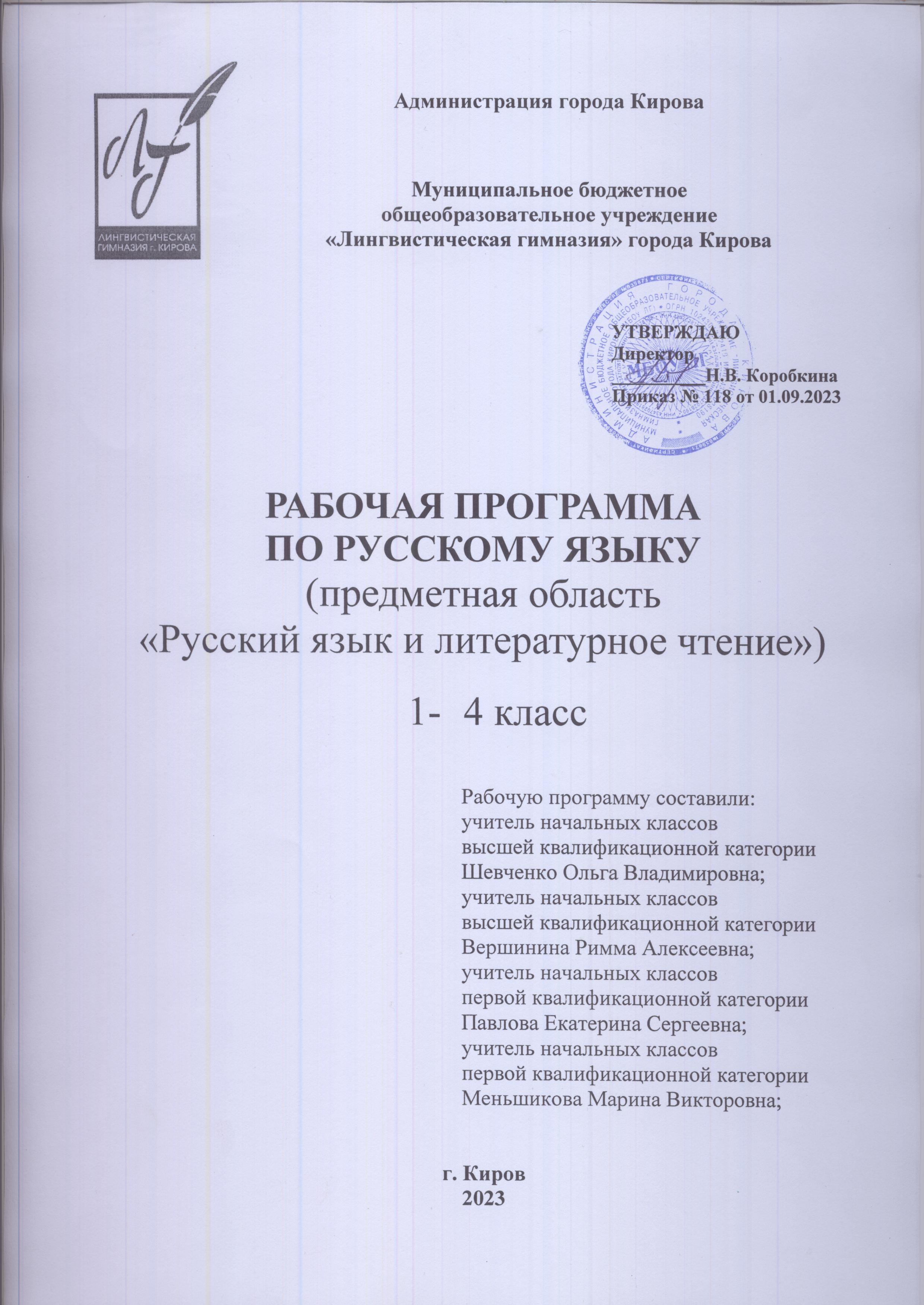 ПОЯСНИТЕЛЬНАЯ ЗАПИСКАРабочая программа учебного предмета «Русский язык» (предметная область «Русский язык и литературное чтение») на уровне начального общего образования составлена на основе Требований к результатам освоения программы начального общего образования Федерального государственного образовательного стандарта начального общего образования (далее – ФГОС НОО), Федеральной образовательной программы начального общего образования (далее – ФОП НОО), Федеральной рабочей программы по учебному предмету «Русский язык» (далее – ФРП «Русский язык»), а также ориентирована на целевые приоритеты, сформулированные в федеральной рабочей программе воспитания.Нормативную правовую основу рабочей программы составляют следующие документы:Федеральный	закон	"Об	образовании	в	Российской	Федерации" от 29.12.2012 № 273-ФЗ.Приказ Министерства просвещения Российской Федерации от 31.05.2021 № 286 «Об утверждении федерального государственного образовательного стандарта начального общего образования» (Зарегистрирован Минюстом России 05.07.2021 № 64100).Приказ Министерства просвещения Российской Федерации от 18.07.2022 № 569 «О внесении изменений в федеральный государственный образовательный стандарт начального общего образования» (Зарегистрирован Минюстом России 17.08.2022 № 69676).Приказ Министерства просвещения Российской Федерации от 18.05.2023 № 372 «Об утверждении федеральной образовательной программы начального общего образования» (Зарегистрирован Минюстом России 12.07.2023 № 74229).ОБЩАЯ ХАРАКТЕРИСТИКА УЧЕБНОГО ПРЕДМЕТА «РУССКИЙ ЯЗЫК»На уровне начального общего образования изучение русского языка имеет особое значение в развитии обучающегося. Приобретённые знания, опыт выполнения предметных и универсальных учебных действий на материале русского языка станут фундаментом обучения на уровне основного общего образования, а также будут востребованы в жизни.Русский язык как средство познания действительности обеспечивает развитие интеллектуальных и творческих способностей обучающихся, формирует умения извлекать и анализировать информацию из различных текстов, навыки самостоятельной учебной деятельности. Изучение русского языка является основой всего процесса обучения на уровне начального общего образования, успехи в изучении этого предмета во многом определяют результаты обучающихся по другим учебным предметам.Русский язык обладает значительным потенциалом в развитии функциональной грамотности обучающихся, особенно таких её компонентов, как языковая, коммуникативная, читательская, общекультурная и социальная грамотность.Первичное знакомство с системой русского языка, богатством его выразительных возможностей, развитие умения правильно и эффективно использовать русский язык в различных сферах и ситуациях общения способствуют успешной социализации обучающегося. Русский язык, выполняя свои базовые функции общения и выражения мысли, обеспечивает межличностное и социальное взаимодействие, способствует формированию самосознания и мировоззрения личности, является важнейшим средством хранения и передачи информации, культурных традиций, истории русского народа и других народов России. Свободное владение языком, умение выбирать нужные языковые средства во многом определяют возможность адекватного самовыражения взглядов, мыслей, чувств, проявления себя в различных жизненно важных для человека областях.Изучение русского языка обладает огромным потенциалом присвоения традиционных социокультурных и духовно-нравственных ценностей, принятых в обществе правил и норм поведения, в том числе речевого, что способствует формированию внутренней позиции личности. Личностные достижения обучающегося непосредственно связаны с осознанием языка как явления национальной культуры, пониманием связи языка и мировоззрения народа. Значимыми личностными результатами являются развитие устойчивого познавательного интереса к изучению русского языка, формирование ответственности за сохранение чистоты русского языка.ЦЕЛИ ИЗУЧЕНИЯ УЧЕБНОГО ПРЕДМЕТА «РУССКИЙ ЯЗЫК»Изучение русского языка направлено на достижение следующих целей:1) приобретение обучающимися первоначальных представлений о многообразии языков и культур на территории Российской Федерации, о языке как одной из главных духовнонравственных ценностей народа; понимание роли языка как основного средства общения; осознание значения русского языка как государственного языка Российской Федерации; понимание роли русского языка как языка межнационального общения; осознание правильной устной и письменной речи как показателя общей культуры человека;2) овладение основными видами речевой деятельности на основе первоначальных представлений о нормах современного русского литературного языка: аудирование, говорение, чтение, письмо;3) овладение первоначальными научными представлениями о системе русского языка: фонетика, графика, лексика, морфемика, морфология и синтаксис; об основных единицах языка, их признаках и особенностях употребления в речи; использование в речевой деятельности норм современного русского литературного языка (орфоэпических, лексических, грамматических, орфографических, пунктуационных) и речевого этикета;4) использование в речевой деятельности норм современного русского литературного языка (орфоэпических, лексических, грамматических, орфографических, пунктуационных) и речевого этикета;5) развитие функциональной грамотности, готовности к успешному взаимодействию с изменяющимся миром и дальнейшему успешному образованию.Центральной идеей конструирования содержания и планируемых результатов обучения русскому языку является признание равной значимости работы по изучению системы языка и работы по совершенствованию речи обучающихся. Языковой материал призван сформировать первоначальные представления о структуре русского языка, способствовать усвоению норм русского литературного языка, орфографических и пунктуационных правил.Развитие устной и письменной речи обучающихся направлено на решение практической задачи развития всех видов речевой деятельности, отработку навыков использования усвоенных норм русского литературного языка, речевых норм и правил речевого этикета в процессе устного и письменного общения.Ряд задач по совершенствованию речевой деятельности решаются совместно с учебным предметом «Литературное чтение».МЕСТО УЧЕБНОГО ПРЕДМЕТА  «РУССКИЙ ЯЗЫК» В УЧЕБНОМ ПЛАНЕОбщее число часов, отведённых на изучение «Русского языка», – 675 (5 часов в неделю в каждом классе): в 1 классе – 165 ч, во 2–4 классах – по 170 ч.СОДЕРЖАНИЕ УЧЕБНОГО ПРЕДМЕТА1 КЛАССОбучение грамоте[1]Развитие речиСоставление небольших рассказов на основе собственных игр, занятий.Слово и предложениеРазличение слова и предложения. Работа с предложением: выделение слов, изменение их порядка.Восприятие слова как объекта изучения, материала для анализа. Наблюдение над значением слова. Выявление слов, значение которых требует уточнения.ФонетикаЗвуки речи. Единство звукового состава слова и его значения. Звуковой анализ слова, работа со звуковыми моделями: построение модели звукового состава слова, подбор слов, соответствующих заданной модели. Различение гласных и согласных звуков, гласных ударных и безударных, согласных твёрдых и мягких, звонких и глухих. Определение места ударения. Слог как минимальная произносительная единица. Количество слогов в слове. Ударный слог.Графика[2]Различение звука и буквы: буква как знак звука. Слоговой принцип русской графики. Буквы гласных как показатель твёрдости — мягкости согласных звуков. Функции букв е, ё, ю, я. Мягкий знак как показатель мягкости предшествующего согласного звука в конце слова. Последовательность букв в русском алфавите.ПисьмоОриентация на пространстве листа в тетради и на пространстве классной доски. Гигиенические требования, которые необходимо соблюдать во время письма.Начертание письменных прописных и строчных букв. Письмо разборчивым, аккуратным почерком. Понимание функции небуквенных графических средств: пробела между словами, знака переноса. Письмо под диктовку слов и предложений, написание которых не расходится с их произношением. Приёмы и последовательность правильного списывания текста.Орфография и пунктуация[3]Правила правописания и их применение: раздельное написание слов; обозначение гласных после шипящих в сочетаниях жи, ши (в положении под ударением), ча, ща, чу, щу; прописная буква в начале предложения, в именах собственных (имена людей, клички животных); перенос по слогам слов без стечения согласных; знаки препинания в конце предложения.
СИСТЕМАТИЧЕСКИЙ КУРСОбщие сведения о языкеЯзык как основное средство человеческого общения. Цели и ситуации общения.ФонетикаЗвуки речи. Гласные и согласные звуки, их различение. Ударение в слове. Гласные ударные и безударные. Твёрдые и мягкие согласные звуки, их различение. Звонкие и глухие согласные звуки, их различение. Согласный звук [й’] и гласный звук [и]. Шипящие [ж], [ш], [ч’], [щ’].Слог. Количество слогов в слове. Ударный слог. Деление слов на слоги (простые случаи, без стечения согласных).ГрафикаЗвук и буква. Различение звуков и букв. Обозначение на письме твёрдости согласных звуков буквами а, о, у, ы, э; слова с буквой э. Обозначение на письме мягкости согласных звуков буквами е, ё, ю, я, и. Функции букв е, ё, ю, я. Мягкий знак как показатель мягкости предшествующего согласного звука в конце слова.Установление соотношения звукового и буквенного состава слова в словах типа стол, конь.Небуквенные графические средства: пробел между словами, знак переноса.Русский алфавит: правильное название букв, их последовательность. Использование алфавита для упорядочения списка слов.Орфоэпия[4]Произношение звуков и сочетаний звуков, ударение в словах в соответствии с нормами современного русского литературного языка (на ограниченном перечне слов, отрабатываемом в учебнике).ЛексикаСлово как единица языка (ознакомление).Слово как название предмета, признака предмета, действия предмета (ознакомление).Выявление слов, значение которых требует уточнения.СинтаксисПредложение как единица языка (ознакомление).Слово, предложение (наблюдение над сходством и различием). Установление связи слов в предложении при помощи смысловых вопросов.Восстановление деформированных предложений. Составление предложений из набора форм слов.Орфография и пунктуацияПравила правописания и их применение:раздельное написание слов в предложении;прописная буква в начале предложения и в именах собственных: в именах и фамилиях людей, кличках животных;перенос слов (без учёта морфемного членения слова);гласные после шипящих в сочетаниях жи, ши (в положении под ударением), ча, ща, чу, щу;сочетания чк, чн;слова с непроверяемыми гласными и согласными (перечень слов в орфографическом словаре учебника);знаки препинания в конце предложения: точка, вопросительный и восклицательный знаки.Алгоритм списывания текста.Развитие речиРечь как основная форма общения между людьми. Текст как единица речи (ознакомление).Ситуация общения: цель общения, с кем и где происходит общение. Ситуации устного общения (чтение диалогов по ролям, просмотр видеоматериалов, прослушивание аудиозаписи).Нормы речевого этикета в ситуациях учебного и бытового общения (приветствие, прощание, извинение, благодарность, обращение с просьбой).Составление небольших рассказов на основе наблюдений.2 КЛАССОбщие сведения о языкеЯзык как основное средство человеческого общения и явление национальной культуры. Первоначальные представления о многообразии языкового пространства России и мира. Методы познания языка: наблюдение, анализ.Фонетика и графикаСмыслоразличительная функция звуков; различение звуков и букв; различение ударных и безударных гласных звуков, согласного звука [й’] и гласного звука [и], твёрдых и мягких согласных звуков, звонких и глухих согласных звуков; шипящие согласные звуки [ж], [ш], [ч’], [щ’]; обозначение на письме твёрдости и мягкости согласных звуков, функции букв е, ё, ю, я (повторение изученного в 1 классе).Парные и непарные по твёрдости - мягкости согласные звуки.Парные и непарные по звонкости - глухости согласные звуки.Качественная характеристика звука: гласный - согласный; гласный ударный - безударный; согласный твёрдый - мягкий, парный - непарный; согласный звонкий - глухой, парный - непарный.Функции ь: показатель мягкости предшествующего согласного в конце и в середине слова; разделительный. Использование на письме разделительных ъ и ь.Соотношение звукового и буквенного состава в словах с буквами е, ё, ю, я (в начале слова и после гласных).Деление слов на слоги (в том числе при стечении согласных).Использование знания алфавита при работе со словарями.Небуквенные графические средства: пробел между словами, знак переноса, абзац (красная строка), пунктуационные знаки (в пределах изученного).Орфоэпия[4]Произношение звуков и сочетаний звуков, ударение в словах в соответствии с нормами современного русского литературного языка (на ограниченном перечне слов, отрабатываемом в учебнике). Использование отработанного перечня слов (орфоэпического словаря учебника) для решения практических задач.ЛексикаСлово как единство звучания и значения. Лексическое значение слова (общее представление). Выявление слов, значение которых требует уточнения. Определение значения слова по тексту или уточнение значения с помощью толкового словаря.Однозначные и многозначные слова (простые случаи, наблюдение).Наблюдение за использованием в речи синонимов, антонимов.Состав слова (морфемика)Корень как обязательная часть слова. Однокоренные (родственные) слова. Признаки однокоренных (родственных) слов. Различение однокоренных слов и синонимов, однокоренных слов и слов с омонимичными корнями. Выделение в словах корня (простые случаи).Окончание как изменяемая часть слова. Изменение формы слова с помощью окончания. Различение изменяемых и неизменяемых слов.Суффикс как часть слова (наблюдение). Приставка как часть слова (наблюдение).МорфологияИмя существительное (ознакомление): общее значение, вопросы («кто?», «что?»), употребление в речи.Глагол (ознакомление): общее значение, вопросы («что делать?», «что сделать?» и другие), употребление в речи.Имя прилагательное (ознакомление): общее значение, вопросы («какой?», «какая?», «какое?», «какие?»), употребление в речи.Предлог. Отличие предлогов от приставок. Наиболее распространённые предлоги: в, на, из, без, над, до, у, о, об и другое.СинтаксисПорядок слов в предложении; связь слов в предложении (повторение).Предложение как единица языка. Предложение и слово. Отличие предложения от слова. Наблюдение за выделением в устной речи одного из слов предложения (логическое ударение).Виды предложений по цели высказывания: повествовательные, вопросительные, побудительные предложения.Виды предложений по эмоциональной окраске (по интонации): восклицательные и невосклицательные предложения.Орфография и пунктуацияПрописная буква в начале предложения и в именах собственных (имена и фамилии людей, клички животных); знаки препинания в конце предложения; перенос слов со строки на строку (без учёта морфемного членения слова); гласные после шипящих в сочетаниях жи, ши (в положении под ударением), ча, ща, чу, щу; сочетания чк, чн (повторение правил правописания, изученных в 1 классе).Орфографическая зоркость как осознание места возможного возникновения орфографической ошибки. Понятие орфограммы. Различные способы решения орфографической задачи в зависимости от места орфограммы в слове. Использование орфографического словаря учебника для определения (уточнения) написания слова. Контроль и самоконтроль при проверке собственных и предложенных текстов.Правила правописания и их применение:разделительный мягкий знак;сочетания чт, щн, нч;проверяемые безударные гласные в корне слова;парные звонкие и глухие согласные в корне слова;непроверяемые гласные и согласные (перечень слов в орфографическом словаре учебника);прописная буква в именах собственных: имена, фамилии, отчества людей, клички животных, географические названия;раздельное написание предлогов с именами существительными.Развитие речиВыбор языковых средств в соответствии с целями и условиями устного общения для эффективного решения коммуникативной задачи (для ответа на заданный вопрос, для выражения собственного мнения). Умение вести разговор (начать, поддержать, закончить разговор, привлечь внимание и другое). Практическое овладение диалогической формой речи. Соблюдение норм речевого этикета и орфоэпических норм в ситуациях учебного и бытового общения. Умение договариваться и приходить к общему решению в совместной деятельности при проведении парной и групповой работы.Составление устного рассказа по репродукции картины. Составление устного рассказа с опорой на личные наблюдения и на вопросы.Текст. Признаки текста: смысловое единство предложений в тексте; последовательность предложений в тексте; выражение в тексте законченной мысли. Тема текста. Основная мысль. Заглавие текста. Подбор заголовков к предложенным текстам. Последовательность частей текста (абзацев). Корректирование текстов с нарушенным порядком предложений и абзацев.Типы текстов: описание, повествование, рассуждение, их особенности (первичное ознакомление).Поздравление и поздравительная открытка.Понимание текста: развитие умения формулировать простые выводы на основе информации, содержащейся в тексте. Выразительное чтение текста вслух с соблюдением правильной интонации.Подробное изложение повествовательного текста объёмом 30-45 слов с опорой на вопросы.3 КЛАСССведения о русском языкеРусский язык как государственный язык Российской Федерации. Методы познания языка: наблюдение, анализ, лингвистический эксперимент.Фонетика и графикаЗвуки русского языка: гласный (согласный); гласный ударный (безударный); согласный твёрдый (мягкий), парный (непарный); согласный глухой (звонкий), парный (непарный); функции разделительных мягкого и твёрдого знаков, условия использования на письме разделительных мягкого и твёрдого знаков (повторение изученного).Соотношение звукового и буквенного состава в словах с разделительными ь и ъ, в словах с непроизносимыми согласными.Использование алфавита при работе со словарями, справочниками, каталогами.Орфоэпия[4]Нормы произношения звуков и сочетаний звуков; ударение в словах в соответствии с нормами современного русского литературного языка (на ограниченном перечне слов, отрабатываемом в учебнике).Использование орфоэпического словаря для решения практических задач.ЛексикаПовторение: лексическое значение слова.Прямое и переносное значение слова (ознакомление). Устаревшие слова (ознакомление).Состав слова (морфемика)Корень как обязательная часть слова; однокоренные (родственные) слова; признаки однокоренных (родственных) слов; различение однокоренных слов и синонимов, однокоренных слов и слов с омонимичными корнями; выделение в словах корня (простые случаи); окончание как изменяемая часть слова (повторение изученного).Однокоренные слова и формы одного и того же слова. Корень, приставка, суффикс - значимые части слова. Нулевое окончание (ознакомление). Выделение в словах с однозначно выделяемыми морфемами окончания, корня, приставки, суффикса.МорфологияЧасти речи.Имя существительное: общее значение, вопросы, употребление в речи. Имена существительные единственного и множественного числа. Имена существительные мужского, женского и среднего рода. Падеж имён существительных. Определение падежа, в котором употреблено имя существительное. Изменение имён существительных по падежам и числам (склонение). Имена существительные 1, 2, 3го склонения. Имена существительные одушевлённые и неодушевлённые.Имя прилагательное: общее значение, вопросы, употребление в речи. Зависимость формы имени прилагательного от формы имени существительного. Изменение имён прилагательных по родам, числам и падежам (кроме имён прилагательных на -ий, -ов, -ин). Склонение имён прилагательных.Местоимение (общее представление). Личные местоимения, их употребление в речи. Использование личных местоимений для устранения неоправданных повторов в тексте.Глагол: общее значение, вопросы, употребление в речи. Неопределённая форма глагола. Настоящее, будущее, прошедшее время глаголов. Изменение глаголов по временам, числам. Род глаголов в прошедшем времени.Частица не, её значение.СинтаксисПредложение. Установление при помощи смысловых (синтаксических) вопросов связи между словами в предложении. Главные члены предложения - подлежащее и сказуемое. Второстепенные члены предложения (без деления на виды). Предложения распространённые и нераспространённые.Наблюдение за однородными членами предложения с союзами и, а, но и без союзов.Орфография и пунктуацияОрфографическая зоркость как осознание места возможного возникновения орфографической ошибки, различные способы решения орфографической задачи в зависимости от места орфограммы в слове; контроль и самоконтроль при проверке собственных и предложенных текстов (повторение и применение на новом орфографическом материале).Использование орфографического словаря для определения (уточнения) написания слова.Правила правописания и их применение:разделительный твёрдый знак;непроизносимые согласные в корне слова;мягкий знак после шипящих на конце имён существительных;безударные гласные в падежных окончаниях имён существительных (на уровне наблюдения);безударные гласные в падежных окончаниях имён прилагательных (на уровне наблюдения);раздельное написание предлогов с личными местоимениями;непроверяемые гласные и согласные (перечень слов в орфографическом словаре учебника);раздельное написание частицы не с глаголами.Развитие речиНормы речевого этикета: устное и письменное приглашение, просьба, извинение, благодарность, отказ и другое Соблюдение норм речевого этикета и орфоэпических норм в ситуациях учебного и бытового общения. Речевые средства, помогающие: формулировать и аргументировать собственное мнение в диалоге и дискуссии; договариваться и приходить к общему решению в совместной деятельности; контролировать (устно координировать) действия при проведении парной и групповой работы.Особенности речевого этикета в условиях общения с людьми, плохо владеющими русским языком.Повторение и продолжение работы с текстом, начатой во 2 классе: признаки текста, тема текста, основная мысль текста, заголовок, корректирование текстов с нарушенным порядком предложений и абзацев.План текста. Составление плана текста, написание текста по заданному плану. Связь предложений в тексте с помощью личных местоимений, синонимов, союзов и, а, но. Ключевые слова в тексте.Определение типов текстов (повествование, описание, рассуждение) и создание собственных текстов заданного типа.Жанр письма, объявления.Изложение текста по коллективно или самостоятельно составленному плану.Изучающее чтение. Функции ознакомительного чтения, ситуации применения.4 КЛАСССведения о русском языкеРусский язык как язык межнационального общения. Различные методы познания языка: наблюдение, анализ, лингвистический эксперимент, миниисследование, проект.Фонетика и графикаХарактеристика, сравнение, классификация звуков вне слова и в слове по заданным параметрам. Звукобуквенный разбор слова (по отработанному алгоритму).Орфоэпия[4]Правильная интонация в процессе говорения и чтения. Нормы произношения звуков и сочетаний звуков; ударение в словах в соответствии с нормами современного русского литературного языка (на ограниченном перечне слов, отрабатываемом в учебнике).Использование орфоэпических словарей русского языка при определении правильного произношения слов.ЛексикаПовторение и продолжение работы: наблюдение за использованием в речи синонимов, антонимов, устаревших слов (простые случаи).Наблюдение за использованием в речи фразеологизмов (простые случаи).Состав слова (морфемика)Состав изменяемых слов, выделение в словах с однозначно выделяемыми морфемами окончания, корня, приставки, суффикса (повторение изученного).Основа слова.Состав неизменяемых слов (ознакомление).Значение наиболее употребляемых суффиксов изученных частей речи (ознакомление).МорфологияЧасти речи самостоятельные и служебные.Имя существительное. Склонение имён существительных (кроме существительных на -мя, -ий, -ие, -ия; на -ья типа гостья, на ье типа ожерелье
во множественном числе; а также кроме собственных имён существительных на -ов, -ин, -ий); имена существительные 1, 2, 3го склонения (повторение изученного). Несклоняемые имена существительные (ознакомление).Имя прилагательное. Зависимость формы имени прилагательного от формы имени существительного (повторение). Склонение имён прилагательных
во множественном числе.Местоимение. Личные местоимения (повторение). Личные местоимения
1го и 3го лица единственного и множественного числа; склонение личных местоимений.Глагол. Изменение глаголов по лицам и числам в настоящем и будущем времени (спряжение). І и ІІ спряжение глаголов. Способы определения
I и II спряжения глаголов.Наречие (общее представление). Значение, вопросы, употребление в речи.Предлог. Отличие предлогов от приставок (повторение).Союз; союзы и, а, но в простых и сложных предложениях.Частица не, её значение (повторение).СинтаксисСлово, сочетание слов (словосочетание) и предложение, осознание их сходства и различий; виды предложений по цели высказывания (повествовательные, вопросительные и побудительные); виды предложений по эмоциональной окраске (восклицательные и невосклицательные); связь между словами в словосочетании и предложении (при помощи смысловых вопросов); распространённые и нераспространённые предложения (повторение изученного).Предложения с однородными членами: без союзов, с союзами а, но, с одиночным союзом и. Интонация перечисления в предложениях с однородными членами.Простое и сложное предложение (ознакомление). Сложные предложения: сложносочинённые с союзами и, а, но; бессоюзные сложные предложения (без называния терминов).Орфография и пунктуацияПовторение правил правописания, изученных в 1, 2, 3 классах. Орфографическая зоркость как осознание места возможного возникновения орфографической ошибки; различные способы решения орфографической задачи в зависимости от места орфограммы в слове; контроль при проверке собственных и предложенных текстов (повторение и применение на новом орфографическом материале).Использование орфографического словаря для определения (уточнения) написания слова.Правила правописания и их применение:безударные падежные окончания имён существительных (кроме существительных на -мя, -ий, -ие, -ия, на -ья типа гостья, на ье типа ожерелье во множественном числе, а также кроме собственных имён существительных на -ов, -ин, -ий);безударные падежные окончания имён прилагательных;мягкий знак после шипящих на конце глаголов в форме 2го лица единственного числа;наличие или отсутствие мягкого знака в глаголах на -ться и -тся;безударные личные окончания глаголов;знаки препинания в предложениях с однородными членами, соединёнными союзами и, а, но и без союзов.Знаки препинания в сложном предложении, состоящем из двух простых (наблюдение).Знаки препинания в предложении с прямой речью после слов автора (наблюдение).Развитие речиПовторение и продолжение работы, начатой в предыдущих классах: ситуации устного и письменного общения (письмо, поздравительная открытка, объявление и другое); диалог; монолог; отражение темы текста или основной мысли в заголовке.Корректирование текстов (заданных и собственных) с учётом точности, правильности, богатства и выразительности письменной речи.Изложение (подробный устный и письменный пересказ текста; выборочный устный пересказ текста).Сочинение как вид письменной работы.Изучающее чтение. Поиск информации, заданной в тексте в явном виде. Формулирование простых выводов на основе информации, содержащейся в тексте. Интерпретация и обобщение содержащейся в тексте информации. Ознакомительное чтение в соответствии с поставленной задачей.[1] В данной рабочей программе отражено только то содержание периода «Обучение грамоте» из Федеральной рабочей программы «Русский язык», которое прописывается в предмете «Русский язык», остальное содержание прописывается в рабочей программе предмета «Литературное чтение».[2] Раздел «Графика» изучается параллельно с разделом «Чтение», поэтому на этот раздел отдельные часы не предусмотрены​[3] Раздел «Орфография и пунктуация» в период «Обучения грамоте» изучается параллельно с разделом «Письмо», поэтому на этот раздел отдельные часы не предусмотрены[4] Программное содержание раздела «Орфоэпия» изучается во всех разделах курса, поэтому на этот раздел отдельные часы не предусмотреныПЛАНИРУЕМЫЕ ОБРАЗОВАТЕЛЬНЫЕ РЕЗУЛЬТАТЫИзучение русского языка на уровне начального общего образования направлено на достижение обучающимися личностных, метапредметных и предметных результатов освоения учебного предмета.ЛИЧНОСТНЫЕ РЕЗУЛЬТАТЫВ результате изучения предмета «Русский язык» в начальной школе у обучающегося будут сформированы следующие личностные результаты:гражданско-патриотического воспитания:становление ценностного отношения к своей Родине, в том числе через изучение русского языка, отражающего историю и культуру страны;осознание своей этнокультурной и российской гражданской идентичности, понимание роли русского языка как государственного языка Российской Федерации и языка межнационального общения народов России;осознание своей сопричастности к прошлому, настоящему и будущему своей страны и родного края, в том числе через обсуждение ситуаций при работе с текстами на уроках русского языка;проявление уважения к своему и другим народам, формируемое в том числе на основе примеров из текстов, с которыми идёт работа на уроках русского языка;первоначальные представления о человеке как члене общества, о правах и ответственности, уважении и достоинстве человека, о нравственноэтических нормах поведения и правилах межличностных отношений, в том числе отражённых в текстах, с которыми идёт работа на уроках русского языка;духовно-нравственного воспитания:осознание языка как одной из главных духовно-нравственных ценностей народа;признание индивидуальности каждого человека с опорой на собственный жизненный и читательский опыт;проявление сопереживания, уважения и доброжелательности, в том числе с использованием адекватных языковых средств для выражения своего состояния и чувств;неприятие любых форм поведения, направленных на причинение физического и морального вреда другим людям (в том числе связанного с использованием недопустимых средств языка);эстетического воспитания:уважительное отношение и интерес к художественной культуре, восприимчивость к разным видам искусства, традициям и творчеству своего и других народов;стремление к самовыражению в искусстве слова; осознание важности русского языка как средства общения и самовыражения;физического воспитания, формирования культуры здоровья и эмоционального благополучия:соблюдение правил безопасного поиска в информационной среде дополнительной информации в процессе языкового образования;бережное отношение к физическому и психическому здоровью, проявляющееся в выборе приемлемых способов речевого самовыражения и соблюдении норм речевого этикета и правил общения;трудового воспитания:осознание ценности труда в жизни человека и общества (в том числе благодаря примерам из текстов, с которыми идёт работа на уроках русского языка), интерес к различным профессиям, возникающий при обсуждении примеров из текстов, с которыми идёт работа на уроках русского языка;экологического воспитания:бережное отношение к природе, формируемое в процессе работы с текстами;неприятие действий, приносящих вред природе;ценности научного познания:первоначальные представления о научной картине мира, в том числе первоначальные представления о системе языка как одной из составляющих целостной научной картины мира;познавательные интересы, активность, инициативность, любознательность
и самостоятельность в познании, в том числе познавательный интерес к изучению русского языка, активность и самостоятельность в его познании.МЕТАПРЕДМЕТНЫЕ РЕЗУЛЬТАТЫВ результате изучения русского языка на уровне начального общего образования у обучающегося будут сформированы познавательные универсальные учебные действия, коммуникативные универсальные учебные действия, регулятивные универсальные учебные действия, совместная деятельность.У обучающегося будут сформированы следующие базовые логические действия как часть познавательных универсальных учебных действий:сравнивать различные языковые единицы (звуки, слова, предложения, тексты), устанавливать основания для сравнения языковых единиц (частеречная принадлежность, грамматический признак, лексическое значение и другое); устанавливать аналогии языковых единиц;объединять объекты (языковые единицы) по определённому признаку;определять существенный признак для классификации языковых единиц (звуков, частей речи, предложений, текстов); классифицировать языковые единицы;находить в языковом материале закономерности и противоречия на основе предложенного учителем алгоритма наблюдения; анализировать алгоритм действий при работе с языковыми единицами, самостоятельно выделять учебные операции при анализе языковых единиц;выявлять недостаток информации для решения учебной и практической задачи на основе предложенного алгоритма, формулировать запрос на дополнительную информацию;устанавливать причинноследственные связи в ситуациях наблюдения за языковым материалом, делать выводы.У обучающегося будут сформированы следующие базовые исследовательские действия как часть познавательных универсальных учебных действий:с помощью учителя формулировать цель, планировать изменения языкового объекта, речевой ситуации;сравнивать несколько вариантов выполнения задания, выбирать наиболее целесообразный (на основе предложенных критериев);проводить по предложенному плану несложное лингвистическое миниисследование, выполнять по предложенному плану проектное задание;формулировать выводы и подкреплять их доказательствами на основе результатов проведённого наблюдения за языковым материалом (классификации, сравнения, исследования); формулировать с помощью учителя вопросы в процессе анализа предложенного языкового материала;прогнозировать возможное развитие процессов, событий и их последствия в аналогичных или сходных ситуациях.У обучающегося будут сформированы следующие умения работать с информацией как часть познавательных универсальных учебных действий:выбирать источник получения информации: нужный словарь для получения запрашиваемой информации, для уточнения;согласно заданному алгоритму находить представленную в явном виде информацию в предложенном источнике: в словарях, справочниках;распознавать достоверную и недостоверную информацию самостоятельно или на основании предложенного учителем способа её проверки (обращаясь к словарям, справочникам, учебнику);соблюдать с помощью взрослых (педагогических работников, родителей, законных представителей) правила информационной безопасности при поиске информации в информационно-телекоммуникационной сети «Интернет» (информации о написании и произношении слова, о значении слова, о происхождении слова, о синонимах слова);анализировать и создавать текстовую, видео, графическую, звуковую информацию в соответствии с учебной задачей;понимать лингвистическую информацию, зафиксированную в виде таблиц, схем; самостоятельно создавать схемы, таблицы для представления лингвистической информации.У обучающегося будут сформированы следующие умения общения как часть коммуникативных универсальных учебных действий:воспринимать и формулировать суждения, выражать эмоции в соответствии с целями и условиями общения в знакомой среде;проявлять уважительное отношение к собеседнику, соблюдать правила ведения диалоги и дискуссии;признавать возможность существования разных точек зрения;корректно и аргументированно высказывать своё мнение;строить речевое высказывание в соответствии с поставленной задачей;создавать устные и письменные тексты (описание, рассуждение, повествование) в соответствии с речевой ситуацией;готовить небольшие публичные выступления о результатах парной и групповой работы, о результатах наблюдения, выполненного миниисследования, проектного задания;подбирать иллюстративный материал (рисунки, фото, плакаты) к тексту выступления.У обучающегося будут сформированы следующие умения самоорганизации как части регулятивных универсальных учебных действий:планировать действия по решению учебной задачи для получения результата;выстраивать последовательность выбранных действий.У обучающегося будут сформированы следующие умения самоконтроля как части регулятивных универсальных учебных действий:устанавливать причины успеха (неудач) учебной деятельности;корректировать свои учебные действия для преодоления речевых и орфографических ошибок;соотносить результат деятельности с поставленной учебной задачей по выделению, характеристике, использованию языковых единиц;находить ошибку, допущенную при работе с языковым материалом, находить орфографическую и пунктуационную ошибку;сравнивать результаты своей деятельности и деятельности одноклассников, объективно оценивать их по предложенным критериям.У обучающегося будут сформированы следующие умения совместной деятельности:формулировать краткосрочные и долгосрочные цели (индивидуальные с учётом участия в коллективных задачах) в стандартной (типовой) ситуации на основе предложенного учителем формата планирования, распределения промежуточных шагов и сроков;принимать цель совместной деятельности, коллективно строить действия по её достижению: распределять роли, договариваться, обсуждать процесс и результат совместной работы;проявлять готовность руководить, выполнять поручения, подчиняться, самостоятельно разрешать конфликты;ответственно выполнять свою часть работы;оценивать свой вклад в общий результат;выполнять совместные проектные задания с опорой на предложенные образцы.
ПРЕДМЕТНЫЕ РЕЗУЛЬТАТЫ1 КЛАССК концу обучения в первом классе обучающийся научится:различать слово и предложение; вычленять слова из предложений;вычленять звуки из слова;различать гласные и согласные звуки (в том числе различать в словах согласный звук [й’] и гласный звук [и]);различать ударные и безударные гласные звуки;различать согласные звуки: мягкие и твёрдые, звонкие и глухие (вне слова и в слове);различать понятия «звук» и «буква»;определять количество слогов в слове; делить слова на слоги (простые случаи: слова без стечения согласных); определять в слове ударный слог;обозначать на письме мягкость согласных звуков буквами е, ё, ю, я и буквой ь в конце слова;правильно называть буквы русского алфавита; использовать знание последовательности букв русского алфавита для упорядочения небольшого списка слов;писать аккуратным разборчивым почерком без искажений прописные и строчные буквы, соединения букв, слова;применять изученные правила правописания: раздельное написание слов в предложении; знаки препинания в конце предложения: точка, вопросительный и восклицательный знаки; прописная буква в начале предложения и в именах собственных (имена и фамилии людей, клички животных); перенос слов по слогам (простые случаи: слова из слогов типа «согласный + гласный»); гласные после шипящих в сочетаниях жи, ши (в положении под ударением), ча, ща, чу, щу; непроверяемые гласные и согласные (перечень слов в орфографическом словаре учебника);правильно списывать (без пропусков и искажений букв) слова и предложения, тексты объёмом не более 25 слов;писать под диктовку (без пропусков и искажений букв) слова, предложения из 3-5 слов, тексты объёмом не более 20 слов, правописание которых не расходится с произношением;находить и исправлять ошибки на изученные правила, описки;понимать прослушанный текст;читать вслух и про себя (с пониманием) короткие тексты с соблюдением интонации и пауз в соответствии со знаками препинания в конце предложения;находить в тексте слова, значение которых требует уточнения;составлять предложение из набора форм слов;устно составлять текст из 3-5 предложений по сюжетным картинкам и на основе наблюдений;использовать изученные понятия в процессе решения учебных задач.2 КЛАССК концу обучения во втором классе обучающийся научится:осознавать язык как основное средство общения;характеризовать согласные звуки вне слова и в слове по заданным параметрам: согласный парный (непарный) по твёрдости (мягкости); согласный парный (непарный) по звонкости (глухости);определять количество слогов в слове; делить слово на слоги (в том числе слова со стечением согласных);устанавливать соотношение звукового и буквенного состава слова, в том числе с учётом функций букв е, ё, ю, я;обозначать на письме мягкость согласных звуков буквой мягкий знак в середине слова;находить однокоренные слова;выделять в слове корень (простые случаи);выделять в слове окончание;выявлять в тексте случаи употребления многозначных слов, понимать их значения и уточнять значение по учебным словарям; выявлять случаи употребления синонимов и антонимов (без называния терминов);распознавать слова, отвечающие на вопросы «кто?», «что?»;распознавать слова, отвечающие на вопросы «что делать?», «что сделать?» и другие;распознавать слова, отвечающие на вопросы «какой?», «какая?», «какое?», «какие?»;определять вид предложения по цели высказывания и по эмоциональной окраске;находить место орфограммы в слове и между словами на изученные правила;применять изученные правила правописания, в том числе: сочетания чк, чн, чт; щн, нч; проверяемые безударные гласные в корне слова; парные звонкие и глухие согласные в корне слова; непроверяемые гласные и согласные (перечень слов в орфографическом словаре учебника); прописная буква в именах, отчествах, фамилиях людей, кличках животных, географических названиях; раздельное написание предлогов с именами существительными, разделительный мягкий знак;правильно списывать (без пропусков и искажений букв) слова и предложения, тексты объёмом не более 50 слов;писать под диктовку (без пропусков и искажений букв) слова, предложения, тексты объёмом не более 45 слов с учётом изученных правил правописания;находить и исправлять ошибки на изученные правила, описки;пользоваться толковым, орфографическим, орфоэпическим словарями учебника;строить устное диалогическое и монологическое высказывание (2-4 предложения на определённую тему, по наблюдениям) с соблюдением орфоэпических норм, правильной интонации;формулировать простые выводы на основе прочитанного (услышанного) устно и письменно (1-2 предложения);составлять предложения из слов, устанавливая между ними смысловую связь по вопросам;определять тему текста и озаглавливать текст, отражая его тему;составлять текст из разрозненных предложений, частей текста;писать подробное изложение повествовательного текста объёмом 30-45 слов с опорой на вопросы;объяснять своими словами значение изученных понятий; использовать изученные понятия в процессе решения учебных задач.3 КЛАССК концу обучения в третьем классе обучающийся научится:объяснять значение русского языка как государственного языка Российской Федерации;характеризовать, сравнивать, классифицировать звуки вне слова и в слове по заданным параметрам;производить звукобуквенный анализ слова (в словах с орфограммами; без транскрибирования);определять функцию разделительных мягкого и твёрдого знаков в словах; устанавливать соотношение звукового и буквенного состава, в том числе с учётом функций букв е, ё, ю, я, в словах с разделительными ь, ъ, в словах с непроизносимыми согласными;различать однокоренные слова и формы одного и того же слова; различать однокоренные слова и слова с омонимичными корнями (без называния термина); различать однокоренные слова и синонимы;находить в словах с однозначно выделяемыми морфемами окончание, корень, приставку, суффикс;выявлять случаи употребления синонимов и антонимов; подбирать синонимы и антонимы к словам разных частей речи;распознавать слова, употреблённые в прямом и переносном значении (простые случаи);определять значение слова в тексте;распознавать имена существительные; определять грамматические признаки имён существительных: род, число, падеж; склонять в единственном числе имена существительные с ударными окончаниями;распознавать имена прилагательные; определять грамматические признаки имён прилагательных: род, число, падеж;изменять имена прилагательные по падежам, числам, родам (в единственном числе) в соответствии с падежом, числом и родом имён существительных;распознавать глаголы; различать глаголы, отвечающие на вопросы «что делать?» и «что сделать?»; определять грамматические признаки глаголов: форму времени, число, род (в прошедшем времени); изменять глагол по временам (простые случаи), в прошедшем времени - по родам;распознавать личные местоимения (в начальной форме);использовать личные местоимения для устранения неоправданных повторов в тексте;различать предлоги и приставки;определять вид предложения по цели высказывания и по эмоциональной окраске;находить главные и второстепенные (без деления на виды) члены предложения;распознавать распространённые и нераспространённые предложения;находить место орфограммы в слове и между словами на изученные правила; применять изученные правила правописания, в том числе непроверяемые гласные и согласные (перечень слов в орфографическом словаре учебника); непроизносимые согласные в корне слова; разделительный твёрдый знак; мягкий знак после шипящих на конце имён существительных; не с глаголами; раздельное написание предлогов со словами;правильно списывать слова, предложения, тексты объёмом не более 70 слов;писать под диктовку тексты объёмом не более 65 слов с учётом изученных правил правописания;находить и исправлять ошибки на изученные правила, описки;понимать тексты разных типов, находить в тексте заданную информацию;формулировать устно и письменно на основе прочитанной (услышанной) информации простые выводы (1-2 предложения);строить устное диалогическое и монологическое высказывание (3-5 предложений на определённую тему, по результатам наблюдений) с соблюдением орфоэпических норм, правильной интонации; создавать небольшие устные и письменные тексты (2-4 предложения), содержащие приглашение, просьбу, извинение, благодарность, отказ, с использованием норм речевого этикета;определять связь предложений в тексте (с помощью личных местоимений, синонимов, союзов и, а, но);определять ключевые слова в тексте;определять тему текста и основную мысль текста;выявлять части текста (абзацы) и отражать с помощью ключевых слов или предложений их смысловое содержание;составлять план текста, создавать по нему текст и корректировать текст;писать подробное изложение по заданному, коллективно или самостоятельно составленному плану;объяснять своими словами значение изученных понятий, использовать изученные понятия в процессе решения учебных задач;уточнять значение слова с помощью толкового словаря.
4 КЛАССК концу обучения в четвёртом классе обучающийся научится:осознавать многообразие языков и культур на территории Российской Федерации, осознавать язык как одну из главных духовнонравственных ценностей народа;объяснять роль языка как основного средства общения;объяснять роль русского языка как государственного языка Российской Федерации и языка межнационального общения;осознавать правильную устную и письменную речь как показатель общей культуры человека;проводить звукобуквенный разбор слов (в соответствии с предложенным в учебнике алгоритмом);подбирать к предложенным словам синонимы; подбирать к предложенным словам антонимы;выявлять в речи слова, значение которых требует уточнения, определять значение слова по контексту;проводить разбор по составу слов с однозначно выделяемыми морфемами; составлять схему состава слова; соотносить состав слова с представленной схемой;устанавливать принадлежность слова к определённой части речи (в объёме изученного) по комплексу освоенных грамматических признаков;определять грамматические признаки имён существительных: склонение, род, число, падеж; проводить разбор имени существительного как части речи;определять грамматические признаки имён прилагательных: род (в единственном числе), число, падеж; проводить разбор имени прилагательного как части речи;устанавливать (находить) неопределённую форму глагола; определять грамматические признаки глаголов: спряжение, время, лицо (в настоящем и будущем времени), число, род (в прошедшем времени в единственном числе); изменять глаголы в настоящем и будущем времени по лицам и числам (спрягать); проводить разбор глагола как части речи;определять грамматические признаки личного местоимения в начальной форме: лицо, число, род (у местоимений 3го лица в единственном числе); использовать личные местоимения для устранения неоправданных повторов в тексте;различать предложение, словосочетание и слово;классифицировать предложения по цели высказывания и по эмоциональной окраске;различать распространённые и нераспространённые предложения;распознавать предложения с однородными членами; составлять предложения с однородными членами; использовать предложения с однородными членами в речи;разграничивать простые распространённые и сложные предложения, состоящие из двух простых (сложносочинённые с союзами и, а, но и бессоюзные сложные предложения без называния терминов); составлять простые распространённые и сложные предложения, состоящие из двух простых (сложносочинённые с союзами и, а, но и бессоюзные сложные предложения без называния терминов);производить синтаксический разбор простого предложения;находить место орфограммы в слове и между словами на изученные правила;применять изученные правила правописания, в том числе: непроверяемые гласные и согласные (перечень слов в орфографическом словаре учебника); безударные падежные окончания имён существительных (кроме существительных на -мя, -ий, -ие, -ия, на -ья типа гостья, на ье типа ожерелье во множественном числе, а также кроме собственных имён существительных на -ов, -ин, -ий); безударные падежные окончания имён прилагательных; мягкий знак после шипящих на конце глаголов в форме 2го лица единственного числа; наличие или отсутствие мягкого знака в глаголах на -ться и -тся; безударные личные окончания глаголов; знаки препинания в предложениях с однородными членами, соединёнными союзами и, а, но и без союзов;правильно списывать тексты объёмом не более 85 слов;писать под диктовку тексты объёмом не более 80 слов с учётом изученных правил правописания;находить и исправлять орфографические и пунктуационные ошибки на изученные правила, описки;осознавать ситуацию общения (с какой целью, с кем, где происходит общение); выбирать адекватные языковые средства в ситуации общения;строить устное диалогическое и монологическое высказывание (4-6 предложений), соблюдая орфоэпические нормы, правильную интонацию, нормы речевого взаимодействия;создавать небольшие устные и письменные тексты (3-5 предложений) для конкретной ситуации письменного общения (письма, поздравительные открытки, объявления и другие);определять тему и основную мысль текста; самостоятельно озаглавливать текст с опорой на тему или основную мысль;корректировать порядок предложений и частей текста;составлять план к заданным текстам;осуществлять подробный пересказ текста (устно и письменно);осуществлять выборочный пересказ текста (устно);писать (после предварительной подготовки) сочинения по заданным темам;осуществлять в процессе изучающего чтения поиск информации; формулировать устно и письменно простые выводы на основе прочитанной (услышанной) информации; интерпретировать и обобщать содержащуюся в тексте информацию; осуществлять ознакомительное чтение в соответствии с поставленной задачей;объяснять своими словами значение изученных понятий; использовать изученные понятия;уточнять значение слова с помощью справочных изданий, в том числе из числа верифицированных электронных ресурсов, включённых в федеральный перечень.ТЕМАТИЧЕСКОЕ ПЛАНИРОВАНИЕ1 КЛАСС2 КЛАСС3 КЛАСС4 КЛАССВАРИАНТ 1. ПОУРОЧНОЕ ПЛАНИРОВАНИЕ ДЛЯ ПЕДАГОГОВ, ИСПОЛЬЗУЮЩИХ УЧЕБНИКИ «АЗБУКА» (АВТОРЫ В.Г.ГОРЕЦКИЙ И ДР.), «РУССКИЙ ЯЗЫК. 1-4 КЛАСС. (АВТОРЫ В.П. КАНАКИНА, В.Г.ГОРЕЦКИЙ)1 КЛАСС2 КЛАСС3 КЛАСС4 КЛАССУЧЕБНО-МЕТОДИЧЕСКОЕ ОБЕСПЕЧЕНИЕ ОБРАЗОВАТЕЛЬНОГО ПРОЦЕССАОБЯЗАТЕЛЬНЫЕ УЧЕБНЫЕ МАТЕРИАЛЫ ДЛЯ УЧЕНИКА​‌• Азбука (в 2 частях), 1 класс/ Горецкий В.Г., Кирюшкин В.А., Виноградская Л.А. и другие, Акционерное общество «Издательство «Просвещение»
• Русский язык (в 2 частях), 2 класс/ Канакина В.., Горецкий В.Г., Акционерное общество «Издательство «Просвещение»
• Русский язык (в 2 частях), 3 класс/ Канакина В.., Горецкий В.Г., Акционерное общество «Издательство «Просвещение»
• Русский язык (в 2 частях), 4 класс/ Канакина В.., Горецкий В.Г., Акционерное общество «Издательство «Просвещение»‌​​МЕТОДИЧЕСКИЕ МАТЕРИАЛЫ ДЛЯ УЧИТЕЛЯ- Канакина В.П., Горецкий В.Г. Русский язык.1- 4 класс в 2-х частях. Москва «Просвещение»,2019г.
- Канакина В.П.: Русский язык. Рабочая тетрадь 1-4 класс в 2-х частях. Москва «Просвещение»,2022г.
- Приложение на электронном носителе Канакина В. П. Русский язык.4 класс. М.: Просвещение. 2022.
- Т.Н.Ситникова. Поурочные разработки по русскому языку к УМК В. П. Канакиной, В. Г. Горецкого. М.: ВАКО, 2019 г.
- Нефедова Е.А., Узорова О.В. Практическое пособие по развитию речи.- М.:АСТ Астрель,2019
- Словари по русскому языку: толковый, морфемный, словообразовательный, орфоэпический, фразеологизмов.
ЦИФРОВЫЕ ОБРАЗОВАТЕЛЬНЫЕ РЕСУРСЫ И РЕСУРСЫ СЕТИ ИНТЕРНЕТРЭШ https://resh.edu.ru/subject/13/2/?ysclid=llzk5ejhuk236732282
Учи.ру https://uchi.ru/catalog/rus/2-klass/grade-109
ЯКласс https://www.yaklass.ru/p/russky-yazik/2-klass?ysclid=llzk0y5hjf937594701
1. Сайт Министерства образования и науки РФ http://www.mon.gov.ru
2. Сайт Рособразования http://www.ed.gov.ru
3. Федеральный портал «Российское образование» http://www.edu.ru
4. Российский образовательный портал http://www.school.edu.ru
5. Каталог учебных изданий, электронного http://www.ndce.edu.ru
оборудования и электронных образовательных ресурсов для общего образования 1-4 класс
6. Школьный портал http://www.portalschool.ru
7. Федеральный портал «Информационно- http://www.ict.edu.ru
коммуникационные технологии в образовании»
8. Российский портал открытого образования http://www.opennet.edu.ru
9. Сайт «Начальная школа» с онлайн-поддержкой http://1-4.prosv.ru
учебников комплекта «Школа России» 1-4 кл.
10. Газета «Математика» Издательский дом http://www.math.1september.ru
«Первое сентября»
11. Сайт интернет-проекта «Копилка уроков http://nsportal.ru
сайт для учителей» 1-4 класс
12. Сайт «Я иду на урок русского языка» http://www.rus.1september.ru
и электронная версия газеты «Русский язык» 1-4 кл.
13. Коллекция «Мировая художественная культура» http://www.art.september.ru
14. Музыкальная коллекция Российского http://www.musik.edu.ru
общеобразовательного портала
15.Официальный ресурс для учителей, www.nachalka.com
детей и родителей (1-4 класс)№ п/пНаименование разделов и тем программыКоличество часовКоличество часовКоличество часовЭлектронные (цифровые) образовательные ресурсы№ п/пНаименование разделов и тем программыВсегоКонтрольные работыПрактические работыЭлектронные (цифровые) образовательные ресурсыРаздел 1. Обучение грамотеРаздел 1. Обучение грамотеРаздел 1. Обучение грамотеРаздел 1. Обучение грамотеРаздел 1. Обучение грамотеРаздел 1. Обучение грамоте1.1Слово и предложение51.2Фонетика231.3Письмо701.4Развитие речи2Итого по разделуИтого по разделу100Раздел 2. Систематический курсРаздел 2. Систематический курсРаздел 2. Систематический курсРаздел 2. Систематический курсРаздел 2. Систематический курсРаздел 2. Систематический курс2.1Общие сведения о языке12.2Фонетика42.3Графика42.4Лексика и морфология122.5Синтаксис52.6Орфография и пунктуация142.7Развитие речи10Итого по разделуИтого по разделу50Резервное времяРезервное время15ОБЩЕЕ КОЛИЧЕСТВО ЧАСОВ ПО ПРОГРАММЕОБЩЕЕ КОЛИЧЕСТВО ЧАСОВ ПО ПРОГРАММЕ16500№ п/пНаименование разделов и тем программыКоличество часовКоличество часовКоличество часовЭлектронные (цифровые) образовательные ресурсы№ п/пНаименование разделов и тем программыВсегоКонтрольные работыПрактические работыЭлектронные (цифровые) образовательные ресурсы1Общие сведения о языке1РЭШ https://resh.edu.ru/subject/13/2/?ysclid=llzk5ejhuk236732282 Учи.ру https://uchi.ru/catalog/rus/2-klass/grade-109 ЯКласс https://www.yaklass.ru/p/russky-yazik/2-klass?ysclid=llzk0y5hjf9375947012Фонетика и графика6РЭШ https://resh.edu.ru/subject/13/2/?ysclid=llzk5ejhuk236732282 Учи.ру https://uchi.ru/catalog/rus/2-klass/grade-109 ЯКласс https://www.yaklass.ru/p/russky-yazik/2-klass?ysclid=llzk0y5hjf9375947013Лексика101РЭШ https://resh.edu.ru/subject/13/2/?ysclid=llzk5ejhuk236732282 Учи.ру https://uchi.ru/catalog/rus/2-klass/grade-109 ЯКласс https://www.yaklass.ru/p/russky-yazik/2-klass?ysclid=llzk0y5hjf9375947014Состав слова14РЭШ https://resh.edu.ru/subject/13/2/?ysclid=llzk5ejhuk236732282 Учи.ру https://uchi.ru/catalog/rus/2-klass/grade-1095Морфология19РЭШ https://resh.edu.ru/subject/13/2/?ysclid=llzk5ejhuk236732282 Учи.ру https://uchi.ru/catalog/rus/2-klass/grade-109 ЯКласс https://www.yaklass.ru/p/russky-yazik/2-klass?ysclid=llzk0y5hjf9375947016Синтаксис8РЭШ https://resh.edu.ru/subject/13/2/?ysclid=llzk5ejhuk236732282 Учи.ру https://uchi.ru/catalog/rus/2-klass/grade-109 ЯКласс https://www.yaklass.ru/p/russky-yazik/2-klass?ysclid=llzk0y5hjf9375947017Орфография и пунктуация508РЭШ https://resh.edu.ru/subject/13/2/?ysclid=llzk5ejhuk236732282 Учи.ру https://uchi.ru/catalog/rus/2-klass/grade-109 ЯКласс https://www.yaklass.ru/p/russky-yazik/2-klass?ysclid=llzk0y5hjf9375947018Развитие речи30РЭШ https://resh.edu.ru/subject/13/2/?ysclid=llzk5ejhuk236732282 Учи.ру https://uchi.ru/catalog/rus/2-klass/grade-109 ЯКласс https://www.yaklass.ru/p/russky-yazik/2-klass?ysclid=llzk0y5hjf937594701Резервное времяРезервное время323ОБЩЕЕ КОЛИЧЕСТВО ЧАСОВ ПО ПРОГРАММЕОБЩЕЕ КОЛИЧЕСТВО ЧАСОВ ПО ПРОГРАММЕ170120№ п/пНаименование разделов и тем программыКоличество часовКоличество часовКоличество часовЭлектронные (цифровые) образовательные ресурсы№ п/пНаименование разделов и тем программыВсегоКонтрольные работыПрактические работыЭлектронные (цифровые) образовательные ресурсы1Общие сведения о языке1Библиотека ЦОК https://m.edsoo.ru/7f410de82Фонетика и графика2Библиотека ЦОК https://m.edsoo.ru/7f410de83Лексика5Библиотека ЦОК https://m.edsoo.ru/7f410de84Состав слова9Библиотека ЦОК https://m.edsoo.ru/7f410de85Морфология43Библиотека ЦОК https://m.edsoo.ru/7f410de86Синтаксис13Библиотека ЦОК https://m.edsoo.ru/7f410de87Орфография и пунктуация50Библиотека ЦОК https://m.edsoo.ru/7f410de88Развитие речи30Библиотека ЦОК https://m.edsoo.ru/7f410de8Резервное времяРезервное время175ОБЩЕЕ КОЛИЧЕСТВО ЧАСОВ ПО ПРОГРАММЕОБЩЕЕ КОЛИЧЕСТВО ЧАСОВ ПО ПРОГРАММЕ17050№ п/пНаименование разделов и тем программыКоличество часовКоличество часовКоличество часовЭлектронные (цифровые) образовательные ресурсы№ п/пНаименование разделов и тем программыВсегоКонтрольные работыПрактические работыЭлектронные (цифровые) образовательные ресурсы1Общие сведения о языке1Библиотека ЦОК https://m.edsoo.ru/7f411da62Фонетика и графика2Библиотека ЦОК https://m.edsoo.ru/7f411da63Лексика5Библиотека ЦОК https://m.edsoo.ru/7f411da64Состав слова5Библиотека ЦОК https://m.edsoo.ru/7f411da65Морфология43Библиотека ЦОК https://m.edsoo.ru/7f411da66Синтаксис16Библиотека ЦОК https://m.edsoo.ru/7f411da67Орфография и пунктуация50Библиотека ЦОК https://m.edsoo.ru/7f411da68Развитие речи30Библиотека ЦОК https://m.edsoo.ru/7f411da6Резервное времяРезервное время184ОБЩЕЕ КОЛИЧЕСТВО ЧАСОВ ПО ПРОГРАММЕОБЩЕЕ КОЛИЧЕСТВО ЧАСОВ ПО ПРОГРАММЕ17040№ п/пТема урокаКоличество часовКоличество часовКоличество часовДата изученияЭлектронные цифровые образовательные ресурсы№ п/пТема урокаВсегоКонтрольные работыПрактические работыДата изученияЭлектронные цифровые образовательные ресурсы1Совместное составление небольших рассказов о любимых играх12Совместное составление небольших рассказов о любимом дне13Различение предложения и слова14Работа с предложением: выделение слов, изменение их порядка. Различение предложения и слова. Закрепление15Составление предложения из слов. Работа с предложением16Различение слова и обозначаемого им предмета. Составление предложения из слов17Слово как объект изучения. Различение слова и обозначаемого им предмета18Звуки речи. Интонационное выделение звука в слове19Определяем самый частый звук в стихотворении110Различаем первые звуки в словах111Устанавливаем последовательность звуков в слове112Сравниваем слова, различающиеся одним звуком113Проводим параллельные линии114Отрабатываем параллельные линии115Ориентируемся на рабочей строке116Пишем элементы букв117Особенность гласных звуков118Отрабатываем письмо элементов букв119Слогообразующая функция гласных звуков120Письмо строчной и заглавной букв А, а121Закрепление написания строчной и заглавной букв А, а122Письмо строчной и заглавной букв О, о123Закрепление написания строчной и заглавной букв О, о124Отрабатываем умение определять количества слогов в слове125Письмо строчной и заглавной букв И, и126Закрепление написания строчной и заглавной букв И, и127Письмо строчной буквы ы128Повторяем особенности гласных звуков129Письмо строчной и заглавной букв У, у130Закрепление написания строчной и заглавной букв У, у131Звуковой анализ слов, работа со звуковыми моделями слов132Сравниваем начертания изученных букв, обозначающих гласные звуки133Пишем буквы, обозначающие гласные звуки134Письмо строчной и заглавной букв Н, н135Закрепление написания строчной и заглавной букв Н, н136Письмо строчной и заглавной букв С, с137Закрепление написания строчной и заглавной букв С, с138Письмо строчной и заглавной букв К, к139Закрепление написания строчной и заглавной букв К, к140Письмо строчной и заглавной букв Т, т141Закрепление написания строчной и заглавной букв Т, т142Письмо строчной и заглавной букв Л, л143Закрепление написания строчной и заглавной букв Л, л144Письмо строчной и заглавной букв Р, р145Закрепление написания строчной и заглавной букв Р, р146Особенность согласных звуков, обозначаемых изучаемыми буквами: непарные звонкие147Письмо строчной и заглавной букв В, в148Закрепление написания строчной и заглавной букв В, в149Звуковой анализ слов, работа со звуковыми моделями слов150Письмо строчной и заглавной букв Е, е151Закрепление написания строчной и заглавной букв Е, е152Письмо строчной и заглавной букв П, п153Закрепление написания строчной и заглавной букв П, п154Различаем звонкие и глухие согласные155Письмо строчной и заглавной букв М, м156Закрепление написания строчной и заглавной букв М, м157Письмо строчной и заглавной букв З, з158Закрепление написания строчной и заглавной букв З, з159Письмо строчной и заглавной букв Б, б160Закрепление написания строчной и заглавной букв Б, б161Звуковой анализ слов, работа со звуковыми моделями слов162Письмо строчной и заглавной букв Д, д163Закрепление написания строчной и заглавной букв Д, д164Особенность согласных звуков, обозначаемых изучаемыми буквами: парные по звонкости-глухости согласные165Письмо строчной и заглавной букв Я, я166Закрепление написания строчной и заглавной Я, я167Письмо строчной и заглавной букв Г, г168Закрепление написания строчной и заглавной букв Г, г169Твёрдые и мягкие согласные звуки170Письмо строчной и заглавной букв Ч, ч171Закрепление написания строчной и заглавной букв Ч, ч172Подбор слов, соответствующих заданной модели173Письмо строчной буквы ь174Отрабатываем умение проводить звуковой анализ. Подбор слов, соответствующих заданной модели. Функции буквы ь175Письмо строчной и заглавной букв Ш, ш176Закрепление написания строчной и заглавной букв Ш, ш177Письмо строчной и заглавной букв Ж, ж178Закрепление написания строчной и заглавной букв Ж, ж179Особенности шипящих звуков180Письмо строчной и заглавной букв Ё, ё181Закрепление написания строчной и заглавной букв Ё, ё182Письмо строчной и заглавной букв Й, й183Закрепление написания строчной и заглавной букв Й, й. Особенность согласных звуков, обозначаемых изучаемыми буквами184Письмо строчной и заглавной букв Х, х185Закрепление написания строчной и заглавной букв Х, х186Письмо строчной и заглавной букв Ю, ю187Закрепление написания строчной и заглавной букв Ю, ю188Письмо строчной и заглавной букв Ц, ц189Закрепление написания строчной и заглавной букв Ц, ц190Тренируемся подбирать слова, соответствующие заданной модели191Письмо строчной и заглавной букв Э, э192Закрепление написания строчной и заглавной букв Э, э193Письмо строчной и заглавной букв Щ, щ194Закрепление написания строчной и заглавной букв Щ, щ195Особенность согласных звуков, обозначаемых изучаемыми буквами: непарные глухие196Письмо строчной и заглавной букв Ф, ф197Закрепление написания строчной и заглавной букв Ф, ф198Построение моделей звукового состава слов199Обобщаем знания о согласных звуках1100Письмо строчной буквы ъ1101Резервный урок. Отработка написания букв, написание которых вызывает трудности у учащихся класса1102Резервный урок. Отработка написания букв, написание которых вызывает трудности у учащихся класса1103Резервный урок. Отработка написания букв, написание которых вызывает трудности у учащихся класса1104Резервный урок. Отрабатываем умение определять количество слогов в слове1105Резервный урок. Раздельное написание слов в предложении1106Язык как основное средство человеческого общения.1107Речь как основная форма общения между людьми1108Текст как единица речи1109Предложение как единица языка1110Правила оформления предложений: прописная буква в начале и знак в конце предложения. Как правильно записать предложение. Введение алгоритма списывания предложений1111Слово и предложение: сходство и различие. Как составить паредложение из набора слов1112Установление связи слов в предложении при помощи смысловых вопросов1113Составление предложений из набора форм слов. Отработка алгоритма записи слов и предложений1114Восстановление деформированных предложений1115Ситуации общения. Диалог1116Слово как единица языка. Значение слова1117Составление небольших устных рассказов1118Слова, называющие предметы1119Слова, отвечающие на вопросы кто?, что? Составление предложений из набора слов1120Слова, называющие признака предмета1121Слова, отвечающие на вопросы какой?, какая? какое?, какие?1122Слова, называющие действия предмета1123Слова, отвечающие на вопросы что делать?, что сделать?1124Отрабатываем умение задать вопрос к слову1125Наблюдаем за значениями слов. Сколько значений может быть у слова1126Отработка алгоритма списывания текста1127Слова, близкие по значению. Отработка алгоритма списывания предложений1128Наблюдение за словами, близкими по значению, в тексте1129Речевой этикет: ситуация обращение с просьбой. Какие слова мы называем вежливыми1130Речевой этикет: ситуация благодарности. Мягкий знак. Когда употребляется в словах буква "мягкий знак"1131Слог. Определение количества слогов в слове. Ударный слог. Деление слов на слоги1132Отработка правила переноса слов. Когда нужен перенос слова1133Установление соотношения звукового и буквенного состава слова. Объяснительное письмо слов и предложений1134Алфавит1135Использование алфавита для упорядочения списка слов1136Звуки речи. Гласные и согласные звуки, их различение1137Речевой этикет: ситуация знакомства1138Гласные ударные и безударные. Ударение в слове1139Резервный урок. Как обозначить буквой безударный гласный звук1140Общее представление о родственных словах. Объяснительное письмо слов1141Учимся запоминать слова с непроверяемыми гласными и согласными1142Составление небольших устных рассказов на основе наблюдений1143Резервный урок. Буквы И и Й. Перенос слов со строки на строку1144Функции букв е, ё, ю, я. Как обозначить на письме мягкость согласных звуков1145Восстановление деформированного текста. Когда употребляется в словах буква "мягкий знак" (ь)1146Согласные звуки: систематизация знаний. Глухие и звонкие согласные звуки1147Резервный урок. Как обозначить буквой парный по глухости-звонкости согласный звук1148Обучение приемам самопроверки после списывания текста. Правописание букв парных по глухости-звонкости согласных1149Правописание сочетаний чк, чн. Шипящие согласные звуки1150Закрепление правописания слов с сочетаниями чк, чн. Объяснительное письмо слов и предложений1151Гласные после шипящих в сочетаниях жи, ши (в положении под ударением)1152Закрепление правописания гласных после шипящих в сочетаниях жи, ши1153Гласные после шипящих в сочетаниях ча, ща, чу, щу1154Речевой этикет: ситуация извинения1155Закрепление правописания гласных после шипящих в сочетаниях ча, ща, чу, щу1156Прописная буква в именах собственных: в именах и фамилиях людей. Прописная буква в именах собственных: в кличках животных1157Знаки препинания в конце предложения: точка, вопросительный и восклицательный знаки1158Резервный урок. Перенос слов со строки на строку1159Резервный урок. Объяснительное письмо под диктовку слов1160Резервный урок. Объяснительное письмо под диктовку слов1161Резервный урок. Объяснительное письмо под диктовку слов и предложений1162Резервный урок. Объяснительная запись под диктовку текста1163Объяснительный диктант1164Резервный урок. Как составить предложение из набора слов1165Резервный урок. Составление из набора форм слов предложений1ОБЩЕЕ КОЛИЧЕСТВО ЧАСОВ ПО ПРОГРАММЕОБЩЕЕ КОЛИЧЕСТВО ЧАСОВ ПО ПРОГРАММЕ16500№ п/пТема урокаКоличество часовКоличество часовКоличество часовДата изученияЭлектронные цифровые образовательные ресурсыСтр. учебника и рабочей тетради. ЦОР для дом. задания№ п/пТема урокаВсегоКонтрольные работыПрактические работыДата изученияЭлектронные цифровые образовательные ресурсыСтр. учебника и рабочей тетради. ЦОР для дом. задания1Язык как явление национальной культуры. Многообразие языкового пространства России и мира. Наша речь и наш язык Учебник: с.3-71РЭШ https://resh.edu.ru/subject/lesson/4202/start/123206/https://infourok.ru/prezentaciya-na-temu-yazyk-otrazhenie-kultury-narod-2-klass-5535243.html?ysclid=lly0j3esrc18216998https://nsportal.ru/nachalnaya-shkola/russkii-yazyk/2015/09/13/metodicheskaya-razrabotka-uroka-russkogo-yazyka-2-klassпрочитать текст из упр.2 с.6 Учи.ру https://uchi.ru/catalog/rus/2-klass/grade-1092Диалогическая форма речи Что можно узнать о человеке по его речи? Учебник: с.8-91РЭШ https://resh.edu.ru/subject/lesson/3953/train/178195/ https://resh.edu.ru/subject/lesson/3481/start/299623/https://urok.1sept.ru/articles/687563?ysclid=lly0m3hhxf847672321вспомнить слова-приветствия и записать их.ЯКласс https://www.yaklass.ru/p/russky-yazik/2-klass/rech-18746/rech-ustnaia-pismennaia-vnutrenniaia-monologicheskaia-i-dialogicheskaia-r_-158593Резервный урок по разделу лексика: о происхождении слов. Как отличить диалог от монолога? Учебник: с.10-141РЭШ https://resh.edu.ru/subject/lesson/4225/start/288075/https://interneturok.ru/lesson/russian/2-klass/nasha-rech/dialog-i-monolog?ysclid=lly10h9lcf112207838https://nsportal.ru/nachalnaya-shkola/russkii-yazyk/2014/05/11/prezentatsiya-po-russkomu-yazyku-chem-otlichaetsya-dialogУпр.11 с.14 ЯКласс https://www.yaklass.ru/p/russky-yazik/2-klass/rech-18746/rech-ustnaia-pismennaia-vnutrenniaia-monologicheskaia-i-dialogicheskaia-r_-15859/re-f4d7085d-b47d-4730-899c-9e01abcb2e5b?ysclid=lly117olw39481341584Текст Учебник: с.16-171РЭШ https://resh.edu.ru/subject/lesson/6476/start/178250/письменно ответить на вопрос «Для чего нужно грамотно и аккуратно писать?» Учи.ру https://uchi.ru/catalog/rus/2-klass/grade-1095Признаки текста: смысловое единство предложений в тексте; последовательность предложений в тексте; выражение в тексте законченной мысли Учебник: с.18-191РЭШ https://resh.edu.ru/subject/lesson/4184/start/219949/прав.с.17 Учи.ру https://uchi.ru/catalog/rus/2-klass/grade-1096Тема текста Учебник: с.18-191РЭШ https://resh.edu.ru/subject/lesson/4217/start/288820/написать текст из 3 предложений по теме «Сентябрь»7Основная мысль Учебник: с.20-221РЭШ https://resh.edu.ru/subject/lesson/4217/start/288820/прав .с.20; Упр.4 стр.22 Учи.ру https://uchi.ru/catalog/rus/2-klass/grade-1098Входная диагностика в форме диктанта с грамматическим заданием. Контрольная работа №111https://infourok.ru/kontrolnie-raboti-po-russkomu-yaziku-v-p-kanakina-shkola-rossii-klass-1470748.html?ysclid=llzcldrqvs830493938https://nsportal.ru/nachalnaya-shkola/russkii-yazyk/2019/01/06/kontrolnye-raboty-po-russkomu-yazyku-2-klass-shkola9Заглавие текста Учебник: с.20-221РЭШ https://resh.edu.ru/subject/lesson/4217/conspect/288819/ https://urok.1sept.ru/articles/621315?ysclid=lly4ewwvf6694538534ЯКласс https://www.yaklass.ru/p/russky-yazik/2-klass/chasti-rechi-535372/tekst-struktura-teksta-5510487/re-e90a2458-7014-44b5-b0ee-02b278c9888b?ysclid=lly4e0gzz836244364110Корректирование текстов с нарушенным порядком предложений. Тренинг1https://uchitelya.com/russkiy-yazyk/154235-prezentaciya-razvitie-rechi-vosstanovlenie-teksta-s-narushennym-poryadkom-predlozheniy-2-klass.html https://urok.1sept.ru/articles/628778?ysclid=lly4iqze7u822002230https://nsportal.ru/nachalnaya-shkola/russkii-yazyk/2016/02/08/kartochki-po-razvitiyu-rechi-rabota-s-deformirovannymУчи.ру https://uchi.ru/catalog/rus/2-klass/grade-10911Подбор заголовков к предложенным текстам Учебник: с.20-221https://urok.1sept.ru/articles/621315?ysclid=lly4ls5gl9144252154ЯКласс https://www.yaklass.ru/p/russky-yazik/2-klass/chasti-rechi-535372/tekst-struktura-teksta-5510487/re-e90a2458-7014-44b5-b0ee-02b278c9888b?ysclid=lly4ku76d074782453112Отработка умения подбирать заголовки к предложенным текстам. Отражение в заголовке темы или основной мысли текста1https://interneturok.ru/lesson/russian/2-klass/nasha-rech/tekst-zagolovok-teksta-chasti-teksta?ysclid=lly4pvc1r6665764579Учи.ру https://uchi.ru/catalog/rus/2-klass/grade-10913Последовательность частей текста (абзацев). Абзац. Красная строка1РЭШ https://resh.edu.ru/subject/lesson/5299/start/115031/Учи.ру https://uchi.ru/catalog/rus/2-klass/grade-10914Отработка умения корректировать тексты с нарушенным порядком предложений1https://urok.1sept.ru/articles/621315?ysclid=lly4np9dy9276361271ЯКласс https://www.yaklass.ru/p/russky-yazik/1-klass/tekst-predlozhenie-dialog-monolog-623941/predlozhenie-i-tekst-dialog-i-monolog-6313454/re-a6971bc4-551d-44b6-a6ee-8aadae2b9d8715Корректирование текстов с нарушенным порядком абзацев1https://xn--j1ahfl.xn--p1ai/library/tehnologicheskaya_karta_uroka_po_teme_korrektirova_161456.html?ysclid=lly4r7tgok320394816 https://znanio.ru/media/prezentatsiya_vosstanovlenie_teksta_s_narushennym_poryadkom_predlozhenij_2_klass-142148?ysclid=lly4rwd2bp28962589Учи.ру https://uchi.ru/catalog/rus/2-klass/grade-10916Отработка умения корректировать тексты с нарушенным порядком абзацев1https://xn--j1ahfl.xn--p1ai/library/tehnologicheskaya_karta_uroka_po_teme_korrektirova_161456.html?ysclid=lly4tmacw3890380232Учи.ру https://uchi.ru/catalog/rus/2-klass/grade-10917Предложение как единица языка Что такое предложение? Учебник: с.24-261РЭШ https://resh.edu.ru/subject/lesson/3487/start/178281/прав.стр.24 Учи.ру https://uchi.ru/catalog/rus/2-klass/grade-10918Предложение и слово Как из слов составить предложение? Учебник: с.26-271РЭШ https://resh.edu.ru/subject/lesson/5289/start/201290/прав.с.27-28, Упр.28с.28 Учи.ру https://uchi.ru/catalog/rus/2-klass/grade-10919Связь слов в предложенииЧто такое главные члены предложения?
Учебник: с.29-341РЭШ https://resh.edu.ru/subject/lesson/4227/start/135162/ https://resh.edu.ru/subject/lesson/5291/start/201322/прав. с.30, Упр.32 с.30 Учи.ру https://uchi.ru/catalog/rus/2-klass/grade-10920Виды предложений по цели высказыванияЧто такое второстепенные члены предложения? Учебник: с.311РЭШ https://resh.edu.ru/subject/lesson/3501/start/201386/ https://resh.edu.ru/subject/lesson/5326/start/221236/прав.с.31 составить и записать предложение со словом рисунок Учи.ру https://uchi.ru/catalog/rus/2-klass/grade-10921Восклицательные и невосклицательные предложенияПодлежащее и сказуемое — главные члены предложения.
Учебник: с.32-341РЭШ https://resh.edu.ru/subject/lesson/3509/start/308879/ https://resh.edu.ru/subject/lesson/5327/start/123881/прав. с.32-34 Учи.ру https://uchi.ru/catalog/rus/2-klass/grade-10922Повествовательные, вопросительные, побудительные предложенияЧто такое распространённые и нераспространённые предложения?
Учебник: с.35-361РЭШ https://resh.edu.ru/subject/lesson/5294/start/178624/прав. с.35 Упр.42с.36 Учи.ру https://uchi.ru/catalog/rus/2-klass/grade-10923Наблюдение за выделением в устной речи одного из слов предложения (логическое ударение)Как установить связь слов в предложении? Учебник: с.37-381РЭШ https://resh.edu.ru/subject/lesson/5623/start/179793/Упр.46 с.39 Учи.ру https://uchi.ru/catalog/rus/2-klass/grade-10924Резервный урок по разделу синтаксис: установление связи слов в предложенииПроверочная работа по теме «Текст. Предложение»1РЭШ https://resh.edu.ru/subject/lesson/5292/start/179824/Учи.ру https://uchi.ru/catalog/rus/2-klass/grade-10925Предложение: систематизация  знаний Р. р. Обучающее сочинение №1 по картине И. С. Остроухова «Золотая осень». Учебник: Упр.47с.391РЭШ https://resh.edu.ru/subject/lesson/3519/start/201605/26Слово и его значениеЧто такое лексическое значение слова? Учебник: с.42-441РЭШ https://resh.edu.ru/subject/lesson/5128/start/271820/прав. с.43, Упр.52 с.44 Учи.ру https://uchi.ru/catalog/rus/2-klass/grade-10927Значение слова в словаре. Уточняем значение слова самостоятельно, по тексту или с помощью толкового словаря Что такое лексическое значение слова? Словарный диктант Учебник: с.44-461РЭШ https://resh.edu.ru/subject/lesson/4216/start/92450/ https://infourok.ru/slovarnie-diktanti-po-russkomu-yaziku-klass-umk-shkola-rossii-3780377.html?ysclid=llze9dnbeo555692015Упр.57 с.46 Учи.ру https://uchi.ru/catalog/rus/2-klass/grade-10928Однозначные и многозначные слова Учебник: с.47-491РЭШ https://resh.edu.ru/subject/lesson/6008/start/90930/Упр.61 с.49 Учи.ру https://uchi.ru/catalog/rus/2-klass/grade-10929Значение слова в словаре и тексте Учебник: с.47-491РЭШ https://resh.edu.ru/subject/lesson/5128/conspect/271819/ https://infourok.ru/razrabotka-uroka-po-russkomu-yazyku-na-temu-znachenie-slova-v-slovare-i-tekste-2-klass-5644876.html?ysclid=lly4vknt7k960012876https://ppt4web.ru/russkijj-jazyk/slovo-v-tolkovom-slovare-i-tekste.html?ysclid=lly4ydv7o1660906073РЭШ https://www.yaklass.ru/p/russky-yazik/2-klass/slovo-18878/priamoe-i-perenosnoe-znachenie-slov-sinonimy-i-antonimy-5981735/re-123d43b5-ffaf-4ee7-bce2-d1ba3f5679a7?ysclid=lly4xgzq5u46718060930Многозначные слова. Прямое и переносное значение слова Учебник: с.49-511РЭШ https://resh.edu.ru/subject/lesson/6079/start/179855/https://resh.edu.ru/subject/lesson/6079/conspect/179854/https://infourok.ru/prezentaciya-k-uroku-russkogo-yazyka-na-temu-chto-takoe-pryamoe-i-perenosnoe-znachenie-mnogoznachnyh-slov-2-klass-5590982.html?ysclid=lly52ekrwl640804780ЯКласс https://www.yaklass.ru/p/russky-yazik/2-klass/slovo-18878/leksicheskoe-znachenie-slova-odnoznachnye-i-mnogoznachnye-slova-16136/re-c0804bc1-983b-4e42-b160-1b69dd1195b6?ysclid=lly50tibu951062607131Синонимы Учебник: с.52-551РЭШ https://resh.edu.ru/subject/lesson/4203/start/201637/ https://urok.1sept.ru/articles/620983?ysclid=lly55t6s3b847364783 https://xn--j1ahfl.xn--p1ai/library/prezentatciya_po_russkomu_rodnomu_yaziku_2_klass_dlya_130922.html?ysclid=lly572j7gh151689408прав. с.52, Упр.70 с.54 Учи.ру https://uchi.ru/catalog/rus/2-klass/lesson-7071?ysclid=lly583o2ee22092529632Синонимы в тексте Учебник: с.52-551https://urok.1sept.ru/articles/600407?ysclid=lly4up5dbc636246157https://nsportal.ru/nachalnaya-shkola/russkii-yazyk/2019/02/25/kartochki-po-russkomu-yazyku-sinonimyЯКласс https://www.yaklass.ru/p/russky-yazik/2-klass/slovo-18878/priamoe-i-perenosnoe-znachenie-slov-sinonimy-i-antonimy-5981735/re-7d7c6711-02c1-445e-b669-3390c1043384?ysclid=lly5532j4k91659800033Антонимы Учебник: с.54-561РЭШ https://resh.edu.ru/subject/lesson/4204/start/201700/https://xn--j1ahfl.xn--p1ai/library/prezentatciya_po_russkomu_rodnomu_yaziku_2_klass_dlya_130922.html?ysclid=llzcfwzm5s174680124прав. с.54, Упр.74 с.56 Учи.ру https://uchi.ru/catalog/rus/2-klass/grade-10934Наблюдение за использованием антонимов Учебник: с.571РЭШ https://resh.edu.ru/subject/lesson/5293/start/201732/ https://nsportal.ru/nachalnaya-shkola/russkii-yazyk/2015/12/28/kartochki-po-teme-sinonimy-i-antonimy-2-klassправ. с.54, Упр.76 с.57 Учи.ру https://uchi.ru/catalog/rus/2-klass/grade-10935Контрольный диктант №2 с грамматическим заданием за 1-ю четверть11https://infourok.ru/kontrolnie-raboti-po-russkomu-yaziku-v-p-kanakina-shkola-rossii-klass-1470748.html?ysclid=llzcldrqvs830493938https://nsportal.ru/nachalnaya-shkola/russkii-yazyk/2019/01/06/kontrolnye-raboty-po-russkomu-yazyku-2-klass-shkola36Обобщение  знаний по разделу «Лексика»1РЭШ https://resh.edu.ru/subject/lesson/3530/start/201764/Учи.ру https://uchi.ru/catalog/rus/2-klass/grade-10937Резервный урок по разделу лексика: проверочная работа1https://infourok.ru/kontrolnaya-rabota-po-teme-leksika-2-klass-4192670.html?ysclid=llzcjdsch823815582938Однокоренные (родственные) слова. Корень слова Учебник: с.58-591РЭШ https://resh.edu.ru/subject/lesson/4218/start/201796/ЯКласс https://www.yaklass.ru/p/russky-yazik/2-klass/slovo-18878/chast-slova-koren-obrazovanie-odnokorennykh-slov-16160/re-31a8e7dd-ec4d-4838-a945-997e4c2a66c9?ysclid=llzd0w9bb5206743408 https://urok.1sept.ru/articles/662205?ysclid=llzd24cp72278182037Упр.79 с.59 Учи.ру https://uchi.ru/catalog/rus/2-klass/grade-10939Признаки однокоренных  (родственных) слов. Корень слова Учебник: с.59-601РЭШ https://resh.edu.ru/subject/lesson/6080/start/179887/Упр.83 с.60 Учи.ру https://uchi.ru/catalog/rus/2-klass/grade-10940Корень как часть слова Учебник: с.61-621РЭШ https://resh.edu.ru/subject/lesson/6216/start/201827/прав. с.61 Упр.88 с.62 Учи.ру https://uchi.ru/catalog/rus/2-klass/grade-10941Корень как общая часть родственных слов Словарный диктант. Учебник: с.63-641https://infourok.ru/slovarnie-diktanti-po-russkomu-yaziku-klass-umk-shkola-rossii-3780377.html?ysclid=llze9dnbeo555692015https://infourok.ru/slovarnie-diktanti-po-russkomu-yaziku-klass-umk-shkola-rossii-3780377.html?ysclid=llze9dnbeo555692015https://urok.1sept.ru/articles/636453?ysclid=llzd579ubs4768738https://interneturok.ru/lesson/russian/3-klass/sostav-slova/koren-slova-odnokorennye-slova-napisanie-kornya-v-odnokorennyh-slovah?ysclid=llzd61wwc0148498205прав. с.61 Учи.ру https://uchi.ru/catalog/rus/2-klass/grade-10942Корень слова: обобщение знаний1https://infourok.ru/konspekt-i-prezentaciya-k-uroku-russkogo-yazyka-chto-takoe-koren-slova-vo-2-klasse-po-programme-shkola-rossii-4501615.html?ysclid=llzd748jx1702398121https://nsportal.ru/nachalnaya-shkola/russkii-yazyk/2012/04/18/obobshchenie-po-teme-koren-slovaУчи.ру https://uchi.ru/catalog/rus/2-klass/grade-10943Окончание как изменяемая часть слова1https://interneturok.ru/lesson/russian/3-klass/sostav-slova/ponyatie-ob-okonchanii-rol-okonchaniya-i-predloga-v-predlozhenii-formy-slova?ysclid=llzdh9iwim666301074Учи.ру https://uchi.ru/catalog/rus/2-klass/grade-10944Изменение формы слова с помощью окончания1https://xn--j1ahfl.xn--p1ai/presentation/5597.html?ysclid=llzdicyq4v119285958Учи.ру https://uchi.ru/catalog/rus/2-klass/grade-10945Различение изменяемых  и неизменяемых слов1https://infourok.ru/prezentaciya-po-russkomu-yaziku-na-temu-rod-izmenyaemih-i-neizmenyaemih-predmetov-klass-pnsh-1760815.html?ysclid=llzdjdfiu3833771086Учи.ру https://uchi.ru/catalog/rus/2-klass/grade-10946Резервный урок по разделу состав слова: нулевое окончание (наблюдение)1https://xn--j1ahfl.xn--p1ai/library/interaktivnaya_obuchayushaya_igra_neizmenyaemie_slova_125209.html?ysclid=llzdjztrss992943784Учи.ру https://uchi.ru/catalog/rus/2-klass/grade-10947Суффикс как часть слова1https://infourok.ru/urok-i-prezentaciya-po-russkomu-yaziku-suffiks-kak-chast-slova-klass-803953.html?ysclid=llzdkucgml844093211https://urok.1sept.ru/articles/637101?ysclid=llzdln8yi2327629564Учи.ру https://uchi.ru/catalog/rus/2-klass/grade-10948Приставка как часть слова (наблюдение)1https://nsportal.ru/nachalnaya-shkola/russkii-yazyk/2015/08/06/urok-russkogo-yazyka-vo-2-klasse-po-teme-pristavka-kakhttps://urok.1sept.ru/articles/573270?ysclid=llzdpo7avn619611846Учи.ру https://uchi.ru/catalog/rus/2-klass/grade-10949Роль суффиксов и приставок1https://interneturok.ru/lesson/russian/3-klass/sostav-slova/ponyatie-o-pristavke-i-suffikse-obrazovanie-slov-s-pomoschyu-pristavok-i-suffiksov?ysclid=llzdrcwrcr925664579https://easyen.ru/load/russkij_jazyk/2_klass/prezentacija_obrazovanie_slov_pri_pomoshhi_pristavok_i_suffiksov/381-1-0-25279?ysclid=llzdsqrbtg652986461Учи.ру https://uchi.ru/catalog/rus/2-klass/grade-10950Состав слова: систематизация знаний1https://urok.1sept.ru/articles/693900?ysclid=llzdtuobqr638547265 https://easyen.ru/load/russkij_jazyk/2_klass/prezentacija_k_uroku_sostav_slova/381-1-0-62505?ysclid=llzdvmozf696096767Учи.ру https://uchi.ru/catalog/rus/2-klass/grade-10951Состав слова: обобщение1https://infourok.ru/prezentaciya-po-russkomu-yaziku-na-temu-sostav-slova-klass-700141.html?ysclid=llzdwrmxtw527648317https://nsportal.ru/nachalnaya-shkola/russkii-yazyk/2014/10/29/sostav-slova-urok-prezentatsiya-vo-2-klassУчи.ру https://uchi.ru/catalog/rus/2-klass/grade-10952Резервный урок по разделу состав слова: Тренинг. Нахождение однокоренных слов. Выделение корня1ЯКласс https://www.yaklass.ru/p/russky-yazik/2-klass/slovo-18878/chast-slova-koren-obrazovanie-odnokorennykh-slov-16160/tv-7ca4820a-cc11-4500-aee6-98a8373f23f0?ysclid=llzdygs4gi506746600Учи.ру https://uchi.ru/catalog/rus/2-klass/grade-10953Суффикс как часть слова: наблюдение за значением1https://infourok.ru/prezentaciya-k-uroku-russkogo-yazika-po-teme-suffiks-kak-chast-slova-klass-749856.html?ysclid=llze0inazv550992079Учи.ру https://uchi.ru/catalog/rus/2-klass/grade-10954Деление слов на слоги. Использование знания алфавита при работе со словарямиКакие бывают слоги? Учебник: с.651РЭШ https://resh.edu.ru/subject/lesson/5295/start/201858/Упр.98 с.6755Перенос слов по слогамКак определить ударный слог? Учебник: с.67-681РЭШ https://resh.edu.ru/subject/lesson/4220/start/201891/записать любые 10 словарных слов, обозначить ударение56Перенос слов по слогам: закреплениеКак определить ударный слог? Учебник: с.69-701РЭШ https://resh.edu.ru/subject/lesson/5296/start/201954/Упр.104 с.6957Правила переноса слов. Учебник: с.71-721ЯКласс https://www.yaklass.ru/p/russky-yazik/1-klass/slog-i-slovo-6082672/pravila-perenosa-slov-6274329/re-9ff6d15b-aa5e-40e4-8027-aaace94ed2ba?ysclid=llze27dam1385335863Упр.112 с.7358Различение звуков и букв. Различение ударных и безударных гласных звуковКак различать звуки и буквы? Учебник: с.78-801РЭШ https://resh.edu.ru/subject/lesson/4205/start/202017/Упр.120 с.8059Резервный урок по разделу фонетика: различаем звуки и буквы Как мы используем алфавит? Учебник: с.81-841РЭШ https://resh.edu.ru/subject/lesson/5284/start/202084/записать 4 имени в алфавитном порядке60Составление устного рассказа по репродукции картины З. Серебряковой "За обедом"1РЭШ https://resh.edu.ru/subject/lesson/5297/start/201986/61Подробное изложение повествовательного текста объёмом 30—45 слов с опорой на вопросы1РЭШ https://resh.edu.ru/subject/lesson/5563/start/114967/62Правописание слов с безударным гласным звуком в корне Учебник: с.93-941РЭШ https://resh.edu.ru/subject/lesson/3539/start/180077/прав. с.95, Упр.145 с.9563Единообразное написание гласных в корне Учебник: с.96-971РЭШ https://resh.edu.ru/subject/lesson/6081/start/220012/прав. с.95, Упр.148 с.9764Способы проверки написания буквы, обозначающей безударный гласный звук в корне слова Учебник: с.98-991РЭШ https://resh.edu.ru/subject/lesson/6097/start/220043/прав. с.95-96, Упр.154 с.10065Обозначение буквой безударного гласного звука в корне слова Учебник: с.100-1011РЭШ https://resh.edu.ru/subject/lesson/6097/conspect/220042/Упр.157 с.10166Правописание слов с безударным гласным звуком в корне: закрепление Учебник: с.1021ЯКласс https://www.yaklass.ru/p/russky-yazik/2-klass/bukvy-i-zvuki-osnovnye-pravila-pravopisaniia-18903/pravopisanie-slov-s-bezudarnym-glasnym-zvukom-v-korne-sposoby-proverki-na_-16308/re-1018082d-7c79-4e35-8605-92d92f70b577?ysclid=llze5n3118154816233Упр.161с.103 (устно); повторить словарные слова67Объяснительный диктант: учимся обозначать безударные гласные в корне слова Словарный диктант Учебник: с.103-1051https://infourok.ru/kontrolnie-raboti-po-russkomu-yaziku-v-p-kanakina-shkola-rossii-klass-1470748.html?ysclid=llzcldrqvs83049393868Непроверяемые гласные в корне слова Учебник: с.105-1081РЭШ https://resh.edu.ru/subject/lesson/3552/start/202208/Упр.174с.11069Правописание слов с проверяемыми и непроверяемыми безударными гласными в корне слова Учебник: с.108-1101ЯКласс https://www.yaklass.ru/p/russky-yazik/5-klass/morfemika-orfografiia-14362/pravopisanie-kornei-s-bezudarnymi-proveriaemymi-neproveriaemymi-glasnymi-6957534/re-58fa2563-8a2a-4510-b58a-a635bfdf7eeb?ysclid=llze84p7xp664788432найти в словаре и записать слова по теме животные (10-12)70Списывание текста. Словарный диктант11https://infourok.ru/slovarnie-diktanti-po-russkomu-yaziku-klass-umk-shkola-rossii-3780377.html?ysclid=llze9dnbeo55569201571Отработка  правописания слов с орфограммами в значимых частях слов1https://infourok.ru/interaktivniy-trenazhyor-pravopisanii-slov-s-orfogrammami-v-znachimih-chastyah-slova-russkiy-yazik-klass-2457206.html?ysclid=llzehwhm4y242335334https://multiurok.ru/files/kartochki-na-vse-orfogrammy-1-klass.html?ysclid=llzemnlv97547354495РЭШ https://resh.edu.ru/subject/lesson/4280/conspect/221173/Учи.руhttps://uchi.ru/podgotovka-k-uroku/rus_kanakina/3-klass/quarter-181_2-chetvert/lesson-4407_orfogrammy-v-znachimykh-chastyakh-slova?ysclid=llzekc72cy29723906572Парные и непарные по твёрдости - мягкости согласные звуки. Согласный звук [й'] и буква И краткое. Твёрдые и мягкие согласные звуки и буквы для их обозначенияТвердые и мягкие согласные звуки и буквы для их обозначения Учебник: с.120-1211РЭШ https://resh.edu.ru/subject/lesson/3965/start/180493/Упр.197 с.12273Знакомство с жанром поздравленияТвердые и мягкие согласные звуки и буквы для их обозначения Учебник: с.122-1231РЭШ https://resh.edu.ru/subject/lesson/6004/start/202302/Упр.201 с.12374Функции мягкого знака Учебник: с.124-1261РЭШ https://resh.edu.ru/subject/lesson/6000/start/271851/повторить словарные слова прав.с125 Упр.206 с.12675Резервный урок по разделу фонетика: учимся характеризовать звукиМягкий знак на конце и в середине слова перед согласными. Учебник: с.126-1271https://infourok.ru/prezentaciya-po-russkomu-yazyku-na-temu-pravopisanie-slov-s-myagkim-znakom-na-konce-i-v-seredine-pered-soglasnym-2-klass-4060547.html?ysclid=llzeoshji0178435224прав.с125 Упр.207 с.12676Контрольный диктант №3 с грамматическим заданием за 2-ю четвертьДиктант на изученные правила (безударные гласные в корне слова)11https://nsportal.ru/nachalnaya-shkola/russkii-yazyk/2019/01/06/kontrolnye-raboty-po-russkomu-yazyku-2-klass-shkola77Работа над ошибками, допущенными в диктанте1https://urok.1sept.ru/articles/212542?ysclid=llzg2mksdy4981804678Выбор языковых средств  для ответа на заданный вопрос при работе в паре (группе)Наши проекты. «Пишем письмо» Учебник: с.1291https://infourok.ru/material.html?mid=102876&ysclid=llzg3t0616728535972 https://nsportal.ru/nachalnaya-shkola/russkii-yazyk/2018/04/03/urok-razvitiya-rechi-vo-2-klassesostavlenie-otvetov-poприготовить проект и выступить с ним Учи.ру https://uchi.ru/podgotovka-k-uroku/rus/2-klass/division-834_uroki/lesson-4063_nashi-proekty-pishem-pismo?ysclid=llzg6vft501130949779Выбор языковых средств для выражения собственного мнения при работе в паре (группе)1https://multiurok.ru/files/prezentatsiia-po-rodnomu-iazyku-uchimsia-vesti-dia.html?ysclid=llzg9dyfd069857746980Повторение алгоритма списывания текста1https://infourok.ru/russkiy-yazik-rabota-po-algoritmu-pri-spisivanii-teksta-klass-3364600.html?ysclid=llzgc589dx352214768https://nsportal.ru/nachalnaya-shkola/russkii-yazyk/2021/05/12/pamyatka-po-spisyvaniyu-teksta81Резервный урок по разделу орфография: тренинг "Знаки препинания в конце предложения" с использованием электронных образовательных ресурсов1РЭШ https://resh.edu.ru/subject/lesson/6414/conspect/188735/ https://urok.1sept.ru/articles/565185?ysclid=llzgfcvj2h133223909ЯКласс https://www.yaklass.ru/p/russky-yazik?ysclid=llzgfwaxrb91459755882Резервный урок по разделу орфография: тренинг "Слог. Перенос слов" с использованием электронных образовательных ресурсов1https://infourok.ru/prezentaciya-k-uroku-russkogo-yazika-na-temuslog-perenos-slov-3401548.html?ysclid=llzgk8elap964660724Учи.ру https://uchi.ru/catalog/lesson-2887?ysclid=llzgi1eul396884664583Резервный урок по разделу орфография: использование орфографического словаря учебника для определения (уточнения) написания слова1РЭШ https://resh.edu.ru/subject/lesson/3552/main/202211/ https://urok.1sept.ru/articles/593693?ysclid=llzgmxgfml67312188984Сочетания чк, чн, чт, щн, нч Учебник: с.3-5 2 часть1https://interneturok.ru/lesson/russian/2-klass/zvuki-i-bukvy/soglasnye-zvuki-sochetaniya-bukv-chn-chk-schn?ysclid=llzgoj2exd146522953https://xn--j1ahfl.xn--p1ai/library/prezentatciya_k_uroku_russkogo_yazika_vo_2_klasse_po_120737.html?ysclid=llzgp9bxt6187795378прав.с.5 Упр.5 с.585Выбор языковых средств  для ведения разговора: начать, поддержать, закончить разговор, привлечь внимание и т. п. при работе в паре (группе)Наши проекты. «Рифма». Учебник: с.8-91РЭШ https://resh.edu.ru/subject/lesson/3570/start/271882/приготовить проект и выступить с ним86Гласные после шипящих в сочетаниях жи, ши (в положении под ударением) Учебник: с.10-121РЭШ https://resh.edu.ru/subject/lesson/6006/start/220105/Упр.15 с.1187Гласные после шипящих в сочетаниях ча, ща, чу, щу Учебник: с.13-151РЭШ https://resh.edu.ru/subject/lesson/6006/start/220105/Упр.20 с.1388Диктант на изученные правила (гласные после шипящих, сочетания чк, чн, чт)11https://nsportal.ru/nachalnaya-shkola/russkii-yazyk/2019/01/06/kontrolnye-raboty-po-russkomu-yazyku-2-klass-shkolaРЭШ https://resh.edu.ru/subject/lesson/4223/start/129970/89Резервный урок по разделу развитие речи: составление текста по рисунку на тему "День рождения"1https://infourok.ru/urok-65-urok-razvitiya-svyaznoj-rechi-sostavlenie-ustnogo-rasskaza-po-risunkam-i-voprosam-den-rozhdeniya-katyushi-5485681.html?ysclid=llzgr0xh484150956990Парные и непарные по звонкости - глухости согласные звуки Как отличить звонкие согласные звуки от глухих? Учебник: с.16-171РЭШ https://resh.edu.ru/subject/lesson/5323/start/220163/приготовить задание для соседа: написать на листочке 3 слова, в которых есть глухие и звонкие согласные.91Правописание слов с парным по звонкости-глухости согласным в корне слова Учебник: с.17-191РЭШ https://resh.edu.ru/subject/lesson/3582/start/141522/прав.с.19; Упр.31 с.2092Обозначение парных по звонкости-глухости  согласных в корне слова Учебник: с.20-211https://interneturok.ru/lesson/russian/3-klass/pravopisanie/pravopisanie-zvonkih-i-gluhih-soglasnyh-v-korne-sposoby-proverki-slov-s-parnymi-soglasnymi-v-korne?ysclid=llzgty9rkn757664137прав.с.20-21; выписать из словаря 5-6 слов с парными согласными, которые надо проверять, обозначить орфограмму.93Способы проверки согласных в корне слова Учебник: с.22-24 Словарный диктант1https://infourok.ru/slovarnie-diktanti-po-russkomu-yaziku-klass-umk-shkola-rossii-3780377.html?ysclid=llze9dnbeo555692015прав.с. 22, 24; Упр.39 с.24-2594Отработка правописания слов с парным по глухости звонкости согласным в корне слова Учебник: с.24-251https://www.yaklass.ru/p/russky-yazik/1-klass/vse-o-bukvakh-i-zvukakh-15854/glukhie-i-zvonkie-soglasnye-zvuki-bukvy-oboznachaiushchie-parnyi-po-glu_-6395727/re-118c9355-85e0-464a-be91-3b26705a29fd?ysclid=llzguhk6aj542169898повт.правила; Упр.45 с.27 (д-т; ж-ш; з-с)95Учимся писать буквы согласных в корне слова Учебник: с.261https://infourok.ru/konspekt-uroka-i-prezentaciya-na-temu-pravopisanie-slov-s-parnim-po-gluhostizvonkosti-soglasnim-v-korne-slova-klass-1919434.html?ysclid=llzgw2ofbr827861403Упр.46 с.2796Объяснительный  диктант: учимся писать буквы согласных в корне слова Учебник: упр.50 с.291https://urok.1sept.ru/articles/634989?ysclid=llzgyfurdc323661993 https://nsportal.ru/nachalnaya-shkola/russkii-yazyk/2012/06/13/predupreditelnye-i-obyasnitelnye-diktantyУпр.49 с.2897Учимся писать буквы гласных и  согласных в корне слова Проверка знаний. Учебник: с.301https://infourok.ru/prezentaciya-k-uroku-russkogo-yazika-uchimsya-pisat-bukvi-glasnih-i-soglasnih-v-korne-slova-vo-klasse-nachalnaya-shkola-veka-3166179.html?ysclid=llzgzythi9267873294Учи.ру https://uchi.ru/podgotovka-k-uroku/rus_ivanov/2-klass/quarter-189_2-chetvert/lesson-4735_uchimsya-pisat-bukvy-glasnykh-i-soglasnykh-v-korne-slova?ysclid=llzh0djvp86717276998Различные способы решения орфографической задачи в зависимости от места орфограммы в слове. Тренинг "Правописание парных по глухости-звонкости согласны хзвуков в корне слова" с использованием электронных образовательных ресурсов1https://interneturok.ru/lesson/russian/3-klass/pravopisanie/pravopisanie-zvonkih-i-gluhih-soglasnyh-v-korne-sposoby-proverki-slov-s-parnymi-soglasnymi-v-korne?utm_source=yandex&utm_medium=cpc&utm_campaign=72136850&utm_content=14629084054&utm_term=&yclid=935519501172421427199Подробное изложение повествовательного текста объёмом 30—45 слов с опорой на вопросы1https://multiurok.ru/files/razvitie-rechi-9-podrobnoe-izlozhenie-povestvova-1.html?ysclid=llzh4919a2853078998100Списывание текста. Словарный диктант11https://infourok.ru/slovarnie-diktanti-po-russkomu-yaziku-klass-umk-shkola-rossii-3780377.html?ysclid=llze9dnbeo555692015https://infourok.ru/kontrolnie-raboti-po-russkomu-yaziku-v-p-kanakina-shkola-rossii-klass-1470748.html?ysclid=llzcldrqvs830493938101Использование на письме разделительных ъ и ь Учебник: с.31-331РЭШ https://resh.edu.ru/subject/lesson/5324/start/202489/прав.с.32-33, Упр.55 с.33102Правописание слов с разделительным мягким знаком Учебник: с.331РЭШ https://resh.edu.ru/subject/lesson/5324/start/202489/прав.с.32-35, Упр.60 с.35103Отработка правописания слов с разделительным мягким знаком Учебник: с.341https://interneturok.ru/lesson/russian/2-klass/pismo-orfografiya/pravopisanie-slov-s-razdelitelnym?ysclid=llzholle7h135873028прав. С.32-35104Отработка правописания слов с разделительным мягким знаком и другими изученными орфограммами Учебник: с.351https://nsportal.ru/nachalnaya-shkola/russkii-yazyk/2018/03/11/kartochki-razdelitelnyy-myagkiy-znak-2-klassУпр.65 с.37105Отработка способов решения орфографической задачи в зависимости от места орфограммы в слове. Тренинг "Правописание слов с разделительным мягким знаком" с использованием электронных образовательных ресурсов1https://easyen.ru/load/russkij_jazyk/2_klass/lm_interaktivnyj_trenazhjor_radelitelnyj_mjagkij_znak_2/381-1-0-78607?ysclid=llzhqka3py926331891Учи.ру https://uchi.ru/podgotovka-k-uroku/rus_kanakina/2-klass/quarter-170_3-chetvert/lesson-4285_pravopisanie-slov-s-razdelitelnym-myagkim-znakom?ysclid=llzhpog2cj997070176106Повторение правописания слов с орфограммами в значимых частях слов Учебник: с.361https://xn--j1ahfl.xn--p1ai/library/prezentatciya_k_uroku_russkogo_yazika_povtorenie_izu_203348.html?ysclid=llzhrx2mjt543590713Найти загадки о зимних играх107Списывание текста. Словарный диктантПроверка знаний. Контрольное списывание №3. Учебник: с.3811https://infourok.ru/slovarnie-diktanti-po-russkomu-yaziku-klass-umk-shkola-rossii-3780377.html?ysclid=llze9dnbeo555692015https://infourok.ru/kontrolnie-raboti-po-russkomu-yaziku-v-p-kanakina-shkola-rossii-klass-1470748.html?ysclid=llzcldrqvs830493938придумать диктант для соседа по 5 слов на каждую орфограмму108Имя существительное как часть речи Учебник: с.39-421РЭШ https://resh.edu.ru/subject/lesson/6009/start/299655/Упр.71 с.42 Учи.ру https://uchi.ru/catalog/rus/2-klass/grade-109109Имя существительное: употребление в речи Учебник: с.431РЭШ https://resh.edu.ru/subject/lesson/5338/start/202582/придумать по 3 имени существительных, прилагательных, глагола и записать их в тетрадь, указать сверху части речи.110Имя существительное: значение Учебник: с.44-461https://interneturok.ru/lesson/russian/2-klass/imya-suschestvitelnoe/imya-suschestvitelnoe-rod-imyon-suschestvitelnyh?ysclid=llzhmu6ndy66590533прав.с.45 Упр.78 с.46111Имя существительное : вопросы («кто?», «что?») Одушевленные и неодушевленные сущ. Учебник: с.47-501РЭШ https://resh.edu.ru/subject/lesson/6005/start/180768/прав.с.48,50 Упр.82 с.49 Учи.ру https://uchi.ru/catalog/rus/2-klass/grade-109112Употребление прописной и строчной буквы Собственные имена сущ. Написание имен собственных. Учебник: с.51-551РЭШ https://resh.edu.ru/subject/lesson/3626/start/219981/https://urok.1sept.ru/articles/523998?ysclid=llzhu0htzv366078488прав.с.54113Составление устного рассказа по репродукции картины И. Шишкина "Утро в сосновом лесу"1РЭШ https://resh.edu.ru/subject/lesson/3636/conspect/203021/ https://infourok.ru/prezentaciya-po-russkomu-yaziku-na-temu-sostavlenie-rasskaza-po-reprodukcii-kartini-ishishkinautro-v-sosnovom-lesu-klass-3730700.html?ysclid=llzhvrbtvd927432852114Прописная буква в именах собственных: имена, фамилии, отчества людей, клички животныхНаписание имен собственных. Учебник: с.54-571РЭШ https://resh.edu.ru/subject/lesson/3975/start/180800/https://urok.1sept.ru/articles/620322?ysclid=llzhxan8i7588718986прав.с.52-53 Упр.95 с.55115Прописная буква в именах собственных: географические названияУчебник: с.601https://interneturok.ru/lesson/russian/2-klass/imya-suschestvitelnoe/pravopisanie-sobstvennyh-imyon-suschestvitelnyh-zaglavnaya-bukva-v-nazvaniyah-knig-zhurnalov-v-imenah-skazochnyh-geroev-geograficheskih-nazvaniyah?ysclid=llzhxyq5hh199398529Упр.103 с.60116Составление устного рассказа с опорой на личные наблюдения и вопросы: составление текста о своем любимом домашнем питомце по вопросам1https://uchitelya.com/nachalnaya-shkola/151525-prezentaciya-razvitie-rechi-rasskaz-po-lichnym-nablyudeniyam.htmlУчи.ру https://uchi.ru/otvety/questions/napishite-rasskaz-o-svoyom-lyubimom-domashnem-zhivotnom-naprimer-o-koshke-o-sobake-pro-kot?ysclid=llzi238s4h710011041117Имя существительное: изменение по числам Учебник: с.61-621РЭШ https://resh.edu.ru/subject/lesson/5346/start/220306/прав.с.61-62 Упр.106 с.62118Число имён существительных Учебник: с.631прав.с.61-62 Упр.112 с.64119Резервный урок по разделу морфология: изменение по числам имен существительныхУчебник: с.64-651РЭШ https://resh.edu.ru/subject/lesson/3591/start/202771/прав.с.61-62 Упр.114 с.65120Контрольный диктант №4 с грамматическим заданием за 3-ю четверть на изученные правила (орфограммы корня, прописная буква и др.)11https://infourok.ru/kontrolnie-raboti-po-russkomu-yaziku-v-p-kanakina-shkola-rossii-klass-1470748.html?ysclid=llzcldrqvs830493938https://nsportal.ru/nachalnaya-shkola/russkii-yazyk/2019/01/06/kontrolnye-raboty-po-russkomu-yazyku-2-klass-shkola121Глагол как часть речи Учебник: с.68-691РЭШ https://resh.edu.ru/subject/lesson/5340/start/202803/прав.с.68
Учи.ру https://uchi.ru/catalog/rus/2-klass/grade-109122Глагол: значение. Для чего нужны глаголы в нашей речи? Учебник: с.70-711https://interneturok.ru/lesson/russian/2-klass/glagol/chto-takoe-glagol?ysclid=llzi38paoa182732682прав.с.68 Упр.123 с.71 Учи.ру https://uchi.ru/catalog/rus/2-klass/grade-109123Глагол: вопросы   «что делать?», «что сделать?» и др. Учебник: с.72-731https://urok.1sept.ru/articles/671512?ysclid=llzi427hui261514769прав.с.68 Упр.126 с.73124Единственное и множественное число глаголов Учебник: с.74-751РЭШ https://resh.edu.ru/subject/lesson/4241/start/220364/прав.с.74-75 Учи.ру https://uchi.ru/catalog/rus/2-klass/grade-109125Резервный урок по разделу морфология. Тренинг. Отработка темы "Глагол"Частица не с глаголами Учебник: с.76-791РЭШ https://resh.edu.ru/subject/lesson/5342/start/220395/прав.с.78 Упр.138 с.79 Учи.ру https://uchi.ru/catalog/rus/2-klass/grade-109126Обобщение знаний о глаголе Учебник: с.80-811РЭШ https://resh.edu.ru/subject/lesson/5339/start/299685/Упр.143 с.81 Учи.ру https://uchi.ru/catalog/rus/2-klass/grade-109127Резервный урок по разделу развитие речи: Составление текста на тему пословицы1https://urok.1sept.ru/articles/618564?ysclid=llzi5aq6h471104218128Текст-повествованиеЧто такое текст-повествование? Учебник: с.82-831РЭШ https://resh.edu.ru/subject/lesson/3986/start/289316/прав.с.83 Учи.ру https://uchi.ru/catalog/rus/2-klass/grade-109129Особенности текстов-повествований Учебник: с.84-851https://interneturok.ru/lesson/russian/2-klass/nasha-rech/chto-takoe-tekst-povestvovanie?ysclid=llzi7ufehg411552140повторить всё, что узнали о глаголе Учи.ру https://uchi.ru/catalog/rus/2-klass/grade-109130Резервный урок по разделу развитие речи: учимся сочинять текст-повествование. Составление текста-повествования на тему "Как приготовить салат"1ЯКласс https://www.yaklass.ru/p/russky-yazik/2-klass/chasti-rechi-535372/tekst-povestvovanie-i-rol-v-nem-glagolov-tekst-opisanie-i-rol-v-nem-ime_-5971107/re-38e09810-9639-4b53-9055-9e7f74e74786?ysclid=llzi8r23sl906646715Учи.ру https://uchi.ru/catalog/rus/2-klass/lesson-6577?ysclid=llzia2vsxl903766317131Диктант на изученные правила (орфограммы корня)11https://infourok.ru/diktanti-i-proverochnie-raboti-po-russkomu-yaziku-klass-3498994.html?ysclid=llziecft3f730117719132Работа над ошибками, допущенными в диктанте1133Имя прилагательное как часть речи Учебник: с.86-871РЭШ https://resh.edu.ru/subject/lesson/5341/start/220457/прав.с86 Упр.150 с.87134Имя прилагательное: значение Учебник: с.86-871РЭШ https://resh.edu.ru/subject/lesson/4279/start/181105/Учи.ру https://uchi.ru/catalog/rus/2-klass/grade-109135Связь имени прилагательного с именем существительным Учебник: с.88-891ЯКласс https://www.yaklass.ru/p/russky-yazik/2-klass/chasti-rechi-535372/imia-prilagatelnoe-kak-chast-rechi-znachenie-i-upotreblenie-v-rechi-565567/re-e72b2726-d57a-4d20-95e4-0c9bef3c4818?ysclid=llzicndz7p263256431Упр.154 с.90 Учи.ру https://uchi.ru/catalog/rus/2-klass/grade-109136Обобщение знаний об имени прилагательном Синонимы и антонимы. Учебник: с.90-911РЭШ https://resh.edu.ru/subject/lesson/5304/start/90100/Упр.157 с.91 Учи.ру https://uchi.ru/catalog/rus/2-klass/grade-109137Резервный урок по разделу морфология: роль имён прилагательных в тексте. Единственное и множественное число имен прилагательныхУчебник: с.92-941РЭШ https://resh.edu.ru/subject/lesson/5304/start/90100/Упр.162 с.94 Учи.ру https://uchi.ru/catalog/rus/2-klass/grade-109138Текст-описание Учебник: с.95-981РЭШ https://resh.edu.ru/subject/lesson/3601/start/220598https://nsportal.ru/nachalnaya-shkola/russkii-yazyk/2020/01/15/konspekt-uroka-po-russkomu-yazyku-chto-takoe-tekstУпр.170 с.98139Резервный урок по разделу развитие речи: составление текста (рассказа или сказки) на тему "Путешествие снежинки на землю"1https://infourok.ru/konspekt-po-russkomu-yazyku-na-temu-ponyatie-o-tekste-opisanii-rol-imyon-prilagatelnyh-v-tekste-opisanii-2-klass-4478758.html?ysclid=llziuy11z6759367664140Особенности текстов-описаний1https://interneturok.ru/lesson/russian/2-klass/nasha-rech/chto-takoe-tekst-opisanie?ysclid=llziymdaba35851341https://www.youtube.com/watch?v=nr7fDZ1z6a8ЯКласс https://www.yaklass.ru/p/russky-yazik/2-klass/chasti-rechi-535372/tekst-povestvovanie-i-rol-v-nem-glagolov-tekst-opisanie-i-rol-v-nem-ime_-5971107/re-14aceb82-8b2c-41d5-b9a2-9a0653cba9d7?ysclid=llziwnqme0453233322141Резервный урок по разделу развитие речи: учимся сочинять текст-описание. Составление текста-описания натюрморта1https://urok.1sept.ru/articles/310465?ysclid=llzixy605j532341611https://infourok.ru/prezentaciya-po-russkomu-yaziku-na-temu-sostavlenie-tekstaopisaniya-natyurmorta-po-reprodukcii-kartini-fp-tolstogo-buket-cvetov--2965877.html?ysclid=llzj05sn1o922590857142Диктант на изученные орфограммы в корне слова11https://infourok.ru/kontrolnie-raboti-po-russkomu-yaziku-v-p-kanakina-shkola-rossii-klass-1470748.html?ysclid=llzcldrqvs830493938143Работа над ошибками, допущенными в диктанте1https://infourok.ru/pamyatka-raboti-nad-oshibkami-klass-2827693.html?ysclid=llzioza6ds121947645144Резервный урок по разделу развитие речи: Составление текста о своем любимом домашнем питомце по вопросам1https://urok.1sept.ru/articles/311210?ysclid=llzj2gp484183719439Учи.ру https://uchi.ru/otvety/questions/napishite-rasskaz-o-svoyom-lyubimom-domashnem-zhivotnom-naprimer-o-koshke-o-sobake-pro-kot?ysclid=llzj1u2gye94591182145Резервный урок по разделу развитие речи: составление текста по рисунку с включением в него диалога. Практикум по овладению диалогической речью1https://uchitelya.com/russkiy-yazyk/158013-prezentaciya-razvitie-rechi-sostavlenie-po-risunkam-teksta-dialoga-2-klass.html146Текст-рассуждение1РЭШ https://resh.edu.ru/subject/lesson/5343/start/220689/ЯКласс https://www.yaklass.ru/p/russky-yazik/2-klass/chasti-rechi-535372/tekst-povestvovanie-i-rol-v-nem-glagolov-tekst-opisanie-i-rol-v-nem-ime_-5971107/re-61f30527-0f53-45b5-b75f-5137aac13126?ysclid=llzj55xvg9537691133147Особенности текстов-рассуждений1https://infourok.ru/prezentaciya-konspekt-po-russkomu-yaziku-na-temu-tekstrassuzhdenie-klass-277884.html?ysclid=llzj68tlbc876190234148Предлог. Отличие предлогов от приставок Учебник: с.108-1091РЭШ https://resh.edu.ru/subject/lesson/4242/start/220863/прав. с.109 Учи.ру https://uchi.ru/catalog/rus/2-klass/grade-109149Наиболее распространённые предлоги: в, на, из, без, над, до, у, о, об и др. Учебник: с.108-1091https://interneturok.ru/lesson/russian/2-klass/predlog/obschee-ponyatie-o-predloge-razdelnoe-napisanie-predlogov-so-slovami?ysclid=llzj7nxutq995415533Учи.ру https://uchi.ru/catalog/rus/2-klass/grade-109150Раздельное написание предлогов с именами существительными Учебник: с.111-1121https://nsportal.ru/nachalnaya-shkola/russkii-yazyk/2012/09/15/predlogi-2-prezentatsii-metodicheskie-ukazaniya-k-urokamправ. с.109 Учи.ру https://uchi.ru/catalog/rus/2-klass/grade-109151Раздельное написание предлогов с именами существительными: закрепление Учебник: с.111-1121https://nsportal.ru/nachalnaya-shkola/russkii-yazyk/2023/01/29/urok-na-temu-predlogi-i-ih-osobennosti-2-klassправ.с.109-110 Упр. 190 с.111152Резервный урок по разделу морфология. Тренинг. Отработка темы "Предлоги"1ЯКласс https://www.yaklass.ru/p/russky-yazik/2-klass/chasti-rechi-535372/predlog-kak-chast-rechi-rol-predlogov-v-rechi-pravopisanie-predlogov-s-i_-566033/re-7e0aaa5c-7f61-4831-8da7-c16292acc324?ysclid=llzj8to94u918631951Учи.ру https://uchi.ru/catalog/rus/2-klass/grade-109153Части речи: обобщение. Тренинг1РЭШ https://resh.edu.ru/subject/lesson/5344/start/220895/Учи.ру https://uchi.ru/catalog/rus/2-klass/grade-109154Умение договариваться и приходить к общему решению в совместной деятельности при проведении парной и групповой работы1https://nsportal.ru/nachalnaya-shkola/russkii-yazyk/2023/05/07/russkiy-yazyk155Контрольный диктант№5с грамматическим заданием по итогам обучения во 2 классе11https://infourok.ru/kontrolnie-raboti-po-russkomu-yaziku-v-p-kanakina-shkola-rossii-klass-1470748.html?ysclid=llzcldrqvs830493938156Резервный урок по разделу морфология: части речи. Тренинг1РЭШ https://resh.edu.ru/subject/lesson/4276/start/221007/Учи.ру https://uchi.ru/catalog/rus/2-klass/grade-109157Различение текстов-описаний и текстов-повествований1https://urok.1sept.ru/articles/613665?ysclid=llzje1vapt823516575https://infourok.ru/prezentaciya-k-uroku-russkogo-yazika-vo-klasse-po-teme-tekst-opisanie-i-tekst-povestvovaniya-sravnenie-tekstov-2843120.html?ysclid=llzjeigu8x890667849ЯКласс https://www.yaklass.ru/p/russky-yazik/2-klass/chasti-rechi-535372/tekst-povestvovanie-i-rol-v-nem-glagolov-tekst-opisanie-i-rol-v-nem-ime_-5971107/re-8fb38d9f-95bf-49cf-9de6-0e79730cfd86?ysclid=llzjfkgjwa416887805158Части речи: систематизация знаний1РЭШ https://resh.edu.ru/subject/lesson/6316/start/292041/Учи.ру https://uchi.ru/catalog/rus/2-klass/grade-109159Резервный урок по разделу морфология: роль имён существительных в тексте1https://resh.edu.ru/subject/lesson/3591/conspect/202770/https://infourok.ru/prezentaciya-po-russkomu-yaziku-po-teme-rol-imeni-suschestvitelnogo-v-predlozhenii-v-rechi-627627.html?ysclid=llzjj40e2t509776302Учи.ру https://uchi.ru/catalog/rus/2-klass/grade-109160Резервный урок по разделу морфология: роль глаголов в тексте1ЯКласс https://www.yaklass.ru/p/russky-yazik/2-klass/chasti-rechi-535372/tekst-povestvovanie-i-rol-v-nem-glagolov-tekst-opisanie-i-rol-v-nem-ime_-5971107/re-38e09810-9639-4b53-9055-9e7f74e74786?ysclid=llzjm82qsm760167098Учи.ру https://uchi.ru/catalog/rus/2-klass/grade-109161Правописание слов с орфограммами в значимых частях слов: систематизация1https://urok.1sept.ru/articles/634533?ysclid=llzjoih1bc159347422Учи.ру https://uchi.ru/catalog/rus/2-klass/grade-109162Правописание слов с орфограммами в значимых частях слов: обобщение1https://infourok.ru/prezentaciya-po-russkomu-yaziku-na-temu-povtorenie-obobschenie-izuchennih-orfogramm-klass-992478.html?ysclid=llzjqboilp685873832https://nsportal.ru/nachalnaya-shkola/russkii-yazyk/2014/03/03/urok-prezentatsiya-russkogo-yazyka-vo-2-m-klasse-po-temeУчи.ру https://uchi.ru/catalog/rus/2-klass/grade-109163Резервный урок по разделу развитие речи: проверочная работа11https://xn--j1ahfl.xn--p1ai/library/test_razvitie_rechi_2_klass_160730.html?ysclid=llzjrmg7r9200495407164Резервный урок по разделу орфография: отработка орфограмм, вызывающих трудности. Тренинг "Правописание имен собственных" с использованием электронных образовательных ресурсов1https://interneturok.ru/lesson/russian/2-klass/imya-suschestvitelnoe/imena-suschestvitelnye-sobstvennye-i-naritsatelnye?utm_source=yandex&utm_medium=cpc&utm_campaign=72136850&utm_content=14629084054&utm_term=&yclid=14240643845630197759Учи.ру https://uchi.ru/catalog/rus/2-klass/grade-109165Резервный урок по разделу орфография.Орфографическая зоркость как осознание места возможного возникновения орфографической ошибки: наблюдение за правописанием суффиксов имён существительных; правописание парных по глухости-звонкости согласны звуков в корне слова (с использованием электронных образовательных ресурсов)1https://interneturok.ru/lesson/russian/3-klass/pravopisanie/pravopisanie-zvonkih-i-gluhih-soglasnyh-v-korne-sposoby-proverki-slov-s-parnymi-soglasnymi-v-korne?ysclid=llzjuu0ycz881197867https://infourok.ru/urok-russkogo-yazyka-2-klass-tema-formirovanie-orfograficheskoj-zorkosti-ispolzovanie-raznyh-sposobov-vybora-napisaniya-v-zavisi-4377509.html?ysclid=llzjtukrng841654689Учи.ру https://uchi.ru/catalog/rus/2-klass/grade-109166Резервный урок по разделу орфография. Орфографическая зоркость как осознание места возможного возникновения орфографической ошибки: наблюдение за правописанием суффиксов имен прилагательных; правописание слов с разделительным мягким знаком (с использованием электронных образовательных ресурсов)1Учи.ру https://uchi.ru/catalog/rus/2-klass/grade-109167Резервный урок по разделу орфография. Орфографическая зоркость как осознание места возможного возникновения орфографической ошибки: наблюдение за правописанием приставок; правописание буквосочетаний с шипящими звуками (с использованием электронных образовательных ресурсов)1РЭШ https://resh.edu.ru/subject/lesson/4280/start/221174/Учи.ру https://uchi.ru/catalog/rus/2-klass/grade-109168Резервный урок по разделу орфография: отработка орфограмм, вызывающих трудности. Контроль "Правописание буквосочетаний с шипящими звуками" с использованием электронных образовательных ресурсов1Учи.ру https://uchi.ru/catalog/rus/2-klass/grade-109169Резервный урок по разделу орфография: проверочная работа1170Резервный урок по разделу орфография: проверочная работа11ОБЩЕЕ КОЛИЧЕСТВО ЧАСОВ ПО ПРОГРАММЕОБЩЕЕ КОЛИЧЕСТВО ЧАСОВ ПО ПРОГРАММЕ170130№ п/пТема урокаКоличество часовКоличество часовКоличество часовДата изученияЭлектронные цифровые образовательные ресурсы№ п/пТема урокаВсегоКонтрольные работыПрактические работыДата изученияЭлектронные цифровые образовательные ресурсы1Русский язык как государственный язык Российской Федерации1Библиотека ЦОК https://m.edsoo.ru/f841ebc82Повторение и продолжение работы с текстом, начатой во 2 классе: признаки текста1Библиотека ЦОК https://m.edsoo.ru/f84228ae3Повторение и продолжение работы с текстом, начатой во 2 классе: тема текста, основная мысль текста1Библиотека ЦОК https://m.edsoo.ru/f8422d404Повторение и продолжение работы с текстом, начатой во 2 классе: заголовок1Библиотека ЦОК https://m.edsoo.ru/f8422d405Определение типов текстов:повествование, описание, рассуждение1Библиотека ЦОК https://m.edsoo.ru/f84230386Отработка умения определять тип текста (повествование, описание, рассуждение)1Библиотека ЦОК https://m.edsoo.ru/f84230387Определение типов текстов: обобщение1Библиотека ЦОК https://m.edsoo.ru/f84230388Корректирование текстов с нарушенным порядком предложений1Библиотека ЦОК https://m.edsoo.ru/f84239ca9Предложение1Библиотека ЦОК https://m.edsoo.ru/f842368210Виды предложений по цели высказывания и интонации. Коллективное составление рассказа по картине К. Е. Маковского "Дети, бегущие от грозы"1Библиотека ЦОК https://m.edsoo.ru/f842382611Обобщение знаний о видах предложений. Предложения с обращениями (общее представление)1Библиотека ЦОК https://m.edsoo.ru/f842826812Связь слов в предложении1Библиотека ЦОК https://m.edsoo.ru/f842368213Главные члены предложения1Библиотека ЦОК https://m.edsoo.ru/f8423d3a14Подлежащее1Библиотека ЦОК https://m.edsoo.ru/f84248ca15Сказуемое1Библиотека ЦОК https://m.edsoo.ru/f8424a9616Подлежащее и сказуемое1Библиотека ЦОК https://m.edsoo.ru/f8424d3e17Второстепенные члены предложения1Библиотека ЦОК https://m.edsoo.ru/f84252c018Предложения распространённые и нераспространённые1Библиотека ЦОК https://m.edsoo.ru/f8426be819Однородные члены предложения1Библиотека ЦОК https://m.edsoo.ru/f8426dd220Однородные члены предложения с союзами и, а, но1Библиотека ЦОК https://m.edsoo.ru/f8426f8021Однородные члены предложения без союзов1Библиотека ЦОК https://m.edsoo.ru/f8426f8022Резерный урок по разделу синтаксис: отработка темы.Предложение и словосочетание (общее представление). Коллективное составление рассказа по картине В. Д. Поленова "Золотая осень"1Библиотека ЦОК https://m.edsoo.ru/f8422ac023Резерный урок по разделу синтаксис: отработка темы. Простое и сложное предложение (общее представление). Запятая между частями сложного предложения1Библиотека ЦОК https://m.edsoo.ru/f844436e, https://m.edsoo.ru/f8444bfc24Лексическое значение слова. Синонимы, антонимы1Библиотека ЦОК https://m.edsoo.ru/f841f16825Работаем с толковыми словарями1Библиотека ЦОК https://m.edsoo.ru/f841f93826Прямое и переносное значение слова1Библиотека ЦОК https://m.edsoo.ru/f841f50a27Наблюдаем за значениями слов в тексте1Библиотека ЦОК https://m.edsoo.ru/f841f35c28Устаревшие слова. Омонимы. Фразеологизмы1Библиотека ЦОК https://m.edsoo.ru/f841f70829Ключевые слова в тексте. Подробное изложение с языковым анализом текста1Библиотека ЦОК https://m.edsoo.ru/f843157a30Части речи. Обобщение и уточнение представлений об изученных частях речи. Имя числительное1Библиотека ЦОК https://m.edsoo.ru/f844369e, https://m.edsoo.ru/f84437ca31Составление плана текста. Составление предложений. Сочинение по картине (по коллективно составленному плану) И. Т. Хруцкого "Цветы и плоды"132Однокоренные (родственные) слова; признаки однокоренных (родственных) слов1Библиотека ЦОК https://m.edsoo.ru/f842146833Характеристика звуков русского языка1Библиотека ЦОК https://m.edsoo.ru/f841fb4a, https://m.edsoo.ru/f841fe2434Повторение изученных орфографических правил: гласные после шипящих, буквосочетания чк, чн, чт, щн, нч1Библиотека ЦОК https://m.edsoo.ru/f842009a35Повторяем правописание слов с разделительным мягким знаком1Библиотека ЦОК https://m.edsoo.ru/f8423f9c36Соотношение звукового и буквенного состава слов1Библиотека ЦОК https://m.edsoo.ru/f84202ac, https://m.edsoo.ru/f8420644, https://m.edsoo.ru/f8420842, https://m.edsoo.ru/f84209d237План текста. Изложение повествовательного текста по вопросам или коллективно составленному плану1Библиотека ЦОК https://m.edsoo.ru/f8423272, https://m.edsoo.ru/f84234ca38Различение однокоренных слов и слов с омонимичными корнями1Библиотека ЦОК https://m.edsoo.ru/f8421800, https://m.edsoo.ru/f842123839Отработка способов решения орфографической задачи в зависимости от места орфограммы в слове: правописание слов с двумя корнями1Библиотека ЦОК https://m.edsoo.ru/f842608040Отработка способов решения орфографической задачи в зависимости от места орфограммы в слове: наблюдение за соединительными гласными о, е141Окончание как изменяемая часть слова1Библиотека ЦОК https://m.edsoo.ru/f842c11042Нулевое окончание1Библиотека ЦОК https://m.edsoo.ru/f842163e43Однокоренные слова и формы одного и того же слова. Диктант с грамматическим заданием1Библиотека ЦОК https://m.edsoo.ru/f842163e44Корень, приставка, суффикс — значимые части слова1Библиотека ЦОК https://m.edsoo.ru/f84219d645Выделение в словах с однозначно выделяемыми морфемами окончания, корня, приставки, суффикса1Библиотека ЦОК https://m.edsoo.ru/f84222d246Создание собственных текстов-описаний. Сочинение по картине А.А. Рылова "В голубом просторе"1Библиотека ЦОК https://m.edsoo.ru/f84300e447Состав слова: обобщение1Библиотека ЦОК https://m.edsoo.ru/f84220ca48Изложение повествовательного текста с опорой на предложенный план1Библиотека ЦОК https://m.edsoo.ru/f842623849Резерный урок по разделу состав слова: проектное задание "Семья слов"1Библиотека ЦОК https://m.edsoo.ru/f8421e5450Повторяем правописание проверяемых безударных гласных в корне слова151Повторяем правописание проверяемых и непроверяемых безударных гласных в корне слова1Библиотека ЦОК https://m.edsoo.ru/f8428c7c52Правописание слов с двумя безударными гласными в корне слова153Закрепление способов проверки написания слов с двумя безударными гласными в корне слова154Повторяем правописание парных по звонкости-глухости согласных в корне слова. Составление текста на основе личных наблюдений или по рисунку155Непроизносимые согласные в корне слова1Библиотека ЦОК https://m.edsoo.ru/f842da8856Наблюдение за обозначением буквами непроизносимых согласных в корне слова1Библиотека ЦОК https://m.edsoo.ru/f842dcb857Отработка написания непроизносимых согласных в корне слова1Библиотека ЦОК https://m.edsoo.ru/f842df9258Объяснительный диктант: отрабатываем написание слов с орфограммами корня159Правописание слов с удвоенными согласными1Библиотека ЦОК https://m.edsoo.ru/f842a6b260Отработка правописания слов с удвоенными согласными. Проверочный диктант1Библиотека ЦОК https://m.edsoo.ru/f842a6b261Написание текста по заданному плану. Сочинение по картине В. М. Васнецова "Снегурочка"162Резерный урок по разделу орфография: проверочная работа по теме "Правописание слов с орфограммами в корне"1163Различные способы решения орфографической задачи в зависимости от места орфограммы в слове: правописание суффиксов ость, ов и др.1Библиотека ЦОК https://m.edsoo.ru/f8421c2464Отработка способов решения орфографической задачи в зависимости от места орфограммы в слове: закрепляем правописание суффиксов1Библиотека ЦОК https://m.edsoo.ru/f842b42c, https://m.edsoo.ru/f842b64865Различные способы решения орфографической задачи в зависимости от места орфограммы в слове: правописание приставок группа приставок с "о" и группа приставок с "а"166Отработка способов решения орфографической задачи в зависимости от места орфограммы в слове: закрепляем правописание приставок167Закрепляем правописание суффиксов и приставок168Продолжаем учиться писать приставки: пишем приставки. Диктант с грамматическим заданием169Разделительный твёрдый знак1Библиотека ЦОК https://m.edsoo.ru/f8423f9c, https://m.edsoo.ru/f842419070Знакомство с жанром объявления1Библиотека ЦОК https://m.edsoo.ru/f843090471Объясняющий диктант: повторение правил правописания172Наблюдаем за знаками препинания в предложениях с однородными членами, не соединёнными союзами1Библиотека ЦОК https://m.edsoo.ru/f84276d873Наблюдаем за знаками препинания в предложениях с однородными членами, соединёнными повторяющимися союзами и, или1Библиотека ЦОК https://m.edsoo.ru/f8427d3674Вспоминаем нормы речевого этикета: приглашение, просьба, извинение, благодарность, отказ1Библиотека ЦОК https://m.edsoo.ru/f842730e75Продолжаем учиться составлять план текста. Составление и запись текста по рисунку на одну из данных тем1Библиотека ЦОК https://m.edsoo.ru/f8424f2876Резерный урок по разделу орфография: отработка орфограмм, вызывающих трудности1Библиотека ЦОК https://m.edsoo.ru/f842249477Резерный урок по разделу орфография: отработка орфограмм, вызывающих трудности178Резерный урок по разделу орфография: отработка орфограмм, вызывающих трудности179Резерный урок по разделу развитие речи: работаем с текстами1Библиотека ЦОК https://m.edsoo.ru/f84228ae80Ознакомительное чтение: когда оно нужно181Имя существительное: общее значение, вопросы, употребление в речи. Части речи1Библиотека ЦОК https://m.edsoo.ru/f8428aec82Имена существительные одушевлённые и неодушевлённые. Подробное изложение по самостоятельно составленному плану1Библиотека ЦОК https://m.edsoo.ru/f842c75083Изложение текста с опорой на коллективно составленный план184Число имён существительных1Библиотека ЦОК https://m.edsoo.ru/f84296c285Имена существительные единственного и множественного числа. Имена существительные, имеющие форму одного числа1Библиотека ЦОК https://m.edsoo.ru/f8429ec486Изменение имён существительных по числам187Имена существительные мужского, женского и среднего рода1Библиотека ЦОК https://m.edsoo.ru/f84291f488Род имён существительных189Мягкий знак после шипящих на конце имён существительных1Библиотека ЦОК https://m.edsoo.ru/f842990690Закрепляем правило «Мягкий знак после шипящих на конце имён существительных»1Библиотека ЦОК https://m.edsoo.ru/f8429cd091Отрабатываем правило «Мягкий знак после шипящих на конце имён существительных». Объяснительный диктант1Библиотека ЦОК https://m.edsoo.ru/f8429adc92Изложение текста с опорой на коллективно составленный план1Библиотека ЦОК https://m.edsoo.ru/f842900a93Падеж имён существительных1Библиотека ЦОК https://m.edsoo.ru/f842a08694Создание собственных текстов-повествований. Составление рассказа покартине И. Я. Билибина "Иван-царевич и лягушка-квакушка"195Падеж имён существительных: именительный падеж1Библиотека ЦОК https://m.edsoo.ru/f842a23e96Падеж имён существительных: родительный падеж1Библиотека ЦОК https://m.edsoo.ru/f842b15297Падеж имён существительных: дательный падеж1Библиотека ЦОК https://m.edsoo.ru/f842b87898Пишем поздравительную  открытку к празднику 8 Марта1Библиотека ЦОК https://m.edsoo.ru/f843090499Падеж имён существительных: винительный падеж1100Падеж имён существительных: творительный падеж1Библиотека ЦОК https://m.edsoo.ru/f842ba62101Падеж имён существительных: предложный падеж1Библиотека ЦОК https://m.edsoo.ru/f842bd28102Изменение имён существительных по падежам и числам (склонение). Сочинение по картине1103Имена существительные 1, 2, 3-го склонения1Библиотека ЦОК https://m.edsoo.ru/f842bf44104Изложение текста с опорой на самостоятельно составленный план1105Обобщение знаний об имени существительном. Коллективное составление текста по картине К. Ф. Юона "Конец зимы. Полдень" (по опорным словам)1Библиотека ЦОК https://m.edsoo.ru/f8428e2a106Наблюдение за правописанием безударных окончаний имён существительных 1-го склонения1Библиотека ЦОК https://m.edsoo.ru/f842c32c107Правописание безударных окончаний имён существительных 1-го склонения1Библиотека ЦОК https://m.edsoo.ru/f842c53e108Наблюдение за правописанием безударных окончаний имён существительных 2-го склонения1Библиотека ЦОК https://m.edsoo.ru/f842c958109Правописание безударных окончаний имён существительных 2-го склонения1Библиотека ЦОК https://m.edsoo.ru/f842cb2e110Наблюдение за правописанием безударных окончаний имён существительных 3-го склонения1Библиотека ЦОК https://m.edsoo.ru/f842d240111Корректирование текстов с нарушенным порядком  абзацев1112Правописание безударных окончаний имён существительных 3-го склонения1Библиотека ЦОК https://m.edsoo.ru/f842d47a113Правописание окончаний имён существительных во множественном числе1Библиотека ЦОК https://m.edsoo.ru/f842e38e114Правописание безударных окончаний имён существительных: систематизация знаний1Библиотека ЦОК https://m.edsoo.ru/f842d682115Объяснительный диктант (безударные гласные в падежных окончаниях имён существительных)1Библиотека ЦОК https://m.edsoo.ru/f842e56e116Правописание безударных окончаний имён существительных: обобщение1Библиотека ЦОК https://m.edsoo.ru/f842d894117Резерный урок по разделу орфография: проверочная работа по теме "Правописание безударных падежных окончаний имен существительных"11Библиотека ЦОК https://m.edsoo.ru/f842e974118Имя прилагательное: общее значение, вопросы, употребление в речи1Библиотека ЦОК https://m.edsoo.ru/f842e758119Резерный урок по разделу развитие речи: работаем с текстами-описаниями в научном и художественном стилях. Изобразительно-выразительные средства в описательном тексте. Работа с картиной М. А. Врубеля "Царевна-Лебедь"1120Изменение имён прилагательных по родам1Библиотека ЦОК https://m.edsoo.ru/f842eb5e121Зависимость формы имени прилагательного от формы имени существительного1Библиотека ЦОК https://m.edsoo.ru/f842f036122Изменение имён прилагательных по числам1Библиотека ЦОК https://m.edsoo.ru/f842edb6123Изменение имён прилагательных по падежам. Начальная форма имени прилагательного1Библиотека ЦОК https://m.edsoo.ru/f842f3a6124Склонение имён прилагательных1Библиотека ЦОК https://m.edsoo.ru/f842fbda125Значения имён прилагательных1126Наблюдение за значениями имён прилагательных1127Значения имён прилагательных: обобщение. Составление сочинения-отзыва по картине В. А. Серова "Девочка с персиками"1128Наблюдение за правописанием окончаний имён прилагательных в единственном числе1Библиотека ЦОК https://m.edsoo.ru/f842f6f8129Наблюдение за правописанием окончаний имён прилагательных во множественном числе1Библиотека ЦОК https://m.edsoo.ru/f842fa4a130Правописание окончаний имён прилагательных в единственном и во множественном числе. Диктант с грамматическим заданием1Библиотека ЦОК https://m.edsoo.ru/f842fea0131Обобщение знаний о написании окончаний имён прилагательных1Библиотека ЦОК https://m.edsoo.ru/f8430332132Резерный урок по разделу орфография: проверочная работа по теме "Правописание безударных падежных окончаний имен прилагательных"11Библиотека ЦОК https://m.edsoo.ru/f8430ff8133Обобщение знаний о написании окончаний имён существительных и имён прилагательных1Библиотека ЦОК https://m.edsoo.ru/f84311d8134Местоимение (общее представление)1Библиотека ЦОК https://m.edsoo.ru/f84313a4135Личные местоимения1Библиотека ЦОК https://m.edsoo.ru/f8431746136Как изменяются личные местоимения1Библиотека ЦОК https://m.edsoo.ru/f843191c137Резерный урок по разделу морфология: отработка темы "Изменение личных местоимений"1Библиотека ЦОК https://m.edsoo.ru/f8431d40138Употребление личных местоимений в речи1Библиотека ЦОК https://m.edsoo.ru/f8431b06139Правописание местоимений с предлогами1Библиотека ЦОК https://m.edsoo.ru/f843233a140Правописание местоимений1141Знакомство с жанром письма1Библиотека ЦОК https://m.edsoo.ru/f84324ac142Учимся писать письма1Библиотека ЦОК https://m.edsoo.ru/f843260a143Использование личных местоимений для устранения неоправданных повторов в тексте1Библиотека ЦОК https://m.edsoo.ru/f84321b4144Наблюдение за связью предложений в тексте с помощью личных местоимений, синонимов, союзов и, а, но1Библиотека ЦОК https://m.edsoo.ru/f8431fd4145Глагол: общее значение, вопросы, употребление в речи1Библиотека ЦОК https://m.edsoo.ru/f8432768146Значение и употребление глаголов в речи.Составление текста по сюжетным рисункам1147Неопределённая форма глагола1Библиотека ЦОК https://m.edsoo.ru/f8432a1a148Изменение глаголов по числам. Составление предложений с нарушенным порядком слов1Библиотека ЦОК https://m.edsoo.ru/f8432d80149Настоящее время глаголов1Библиотека ЦОК https://m.edsoo.ru/f843303c150Будущее время глаголов1Библиотека ЦОК https://m.edsoo.ru/f8433500151Прошедшее время глаголов. Составление текста-рассуждения по заданной теме1Библиотека ЦОК https://m.edsoo.ru/f843337a152Наблюдение за связью предложений в тексте. Выборочное подробное изложение повествовательного текста по опорным словам и самостоятельно составленному плану1Библиотека ЦОК https://m.edsoo.ru/f8433e88153Род глаголов в прошедшем времени1Библиотека ЦОК https://m.edsoo.ru/f8434072154Наблюдение за написанием окончаний глаголов в прошедшем времени1155Резерный урок по разделу морфология: отработка темы1Библиотека ЦОК https://m.edsoo.ru/f843422a156Частица не, её значение1Библиотека ЦОК https://m.edsoo.ru/f84343e2157Правописание частицы не с глаголами1Библиотека ЦОК https://m.edsoo.ru/f8434784158Создание собственных текстов-рассуждений.Составление совета-рассуждения с использованием побудительных предложений и глаголов с частицей НЕ1Библиотека ЦОК https://m.edsoo.ru/f8433cda159Правописание глаголов1Библиотека ЦОК https://m.edsoo.ru/f8433924160Резерный урок по разделу морфология: отработка темы. Диктант1Библиотека ЦОК https://m.edsoo.ru/f8433af0161Части речи: систематизация изученного в 3 классе1Библиотека ЦОК https://m.edsoo.ru/f8434c84162Части речи: обобщение. Подробное изложение повествовательного текста1163Резерный урок по разделу морфология: проверочная работа11164Наблюдение за связью предложений в тексте с помощью союзов и, а, но. Корректирование текста с нарушенным порядком  абзацев1Библиотека ЦОК https://m.edsoo.ru/f8423b6e165Повторяем правописание слов с изученными в 1-3 классах орфограммами в корне, приставках, окончаниях1166Повторяем правописание слов с изученными в 1-3 классах орфограммами1167Резерный урок по разделу орфография: отработка орфограмм, вызывающих трудности1Библиотека ЦОК https://m.edsoo.ru/f8425cca168Резерный урок по разделу орфография: отработка орфограмм, вызывающих трудности1Библиотека ЦОК https://m.edsoo.ru/f8425ea0169Резерный урок по разделу орфография: проверочная работа "Чему мы научились на уроках правописания в 3 классе"11Библиотека ЦОК https://m.edsoo.ru/f8434dd8170Как помочь вести диалог человеку, для которого русский язык не является родным1Библиотека ЦОК https://m.edsoo.ru/f841ef10ОБЩЕЕ КОЛИЧЕСТВО ЧАСОВ ПО ПРОГРАММЕОБЩЕЕ КОЛИЧЕСТВО ЧАСОВ ПО ПРОГРАММЕ17050№ п/пТема урокаКоличество часовКоличество часовКоличество часовДата изученияЭлектронные цифровые образовательные ресурсы№ п/пТема урокаВсегоКонтрольные работыПрактические работыДата изученияЭлектронные цифровые образовательные ресурсы1Русский язык как язык межнационального общения. Наша речь и наш язык1Библиотека ЦОК https://m.edsoo.ru/f8434f362Текст: тема и основная мысль. Текст и его план1Библиотека ЦОК https://m.edsoo.ru/f843565c3Текст: заголовок1Библиотека ЦОК https://m.edsoo.ru/f843565c4Текст. План текста1Библиотека ЦОК https://m.edsoo.ru/f84452d25Текст. Структура текста. Составление текста (сказки) по его началу1Библиотека ЦОК https://m.edsoo.ru/f84452d26Вспоминаем типы текстов17Различаем тексты-повествования, тексты-описания и тексты-рассуждения1Библиотека ЦОК https://m.edsoo.ru/f843585a, https://m.edsoo.ru/f843617e, https://m.edsoo.ru/f8437a568Текст. Образные языковые средства1Библиотека ЦОК https://m.edsoo.ru/f84435869Подбираем заголовки, отражающие тему или основную мысль текста110Пишем собственный текст по предложенному заголовку1Библиотека ЦОК https://m.edsoo.ru/f8443a0411Виды предложений по цели высказывания: повествовательные, вопросительные и побудительные1Библиотека ЦОК https://m.edsoo.ru/f8435af812Виды предложений по эмоциональной окраске: восклицательные и невосклицательные1Библиотека ЦОК https://m.edsoo.ru/f8435af813Резервный урок по разделу синтаксис: отработка темы "Предложения с обращениями"114Распространенные и нераспространенные предложения1Библиотека ЦОК https://m.edsoo.ru/f8435c4215Словосочетание1Библиотека ЦОК https://m.edsoo.ru/f84359a416Связь слов в словосочетании1Библиотека ЦОК https://m.edsoo.ru/fa25124417Связь между словами в предложении (при помощи смысловых вопросов)1Библиотека ЦОК https://m.edsoo.ru/f843603418Связь слов в словосочетании: обобщение1Библиотека ЦОК https://m.edsoo.ru/fa2513de19Предложение и словосочетание: сходство и различие. Тренинг1Библиотека ЦОК https://m.edsoo.ru/f84359a420Учимся пересказывать: подробный письменный пересказ текста. Изложение1Библиотека ЦОК https://m.edsoo.ru/f844146621Повторение: слово, сочетание слов (словосочетание) и предложение. Тренинг1Библиотека ЦОК https://m.edsoo.ru/fa25124422Предложения с однородными членами: без союзов, с союзами а, но, с одиночным союзом и1Библиотека ЦОК https://m.edsoo.ru/f8438e6023Интонация перечисления в предложениях с однородными членами1Библиотека ЦОК https://m.edsoo.ru/f8438e6024Знаки препинания в предложениях с однородными членами, соединёнными союзами1Библиотека ЦОК https://m.edsoo.ru/f843901825Знаки препинания в предложениях с однородными членами, соединёнными союзом   и1Библиотека ЦОК https://m.edsoo.ru/f8427ef826Знаки препинания в предложениях с однородными членами, соединёнными союзами  и, а, но127Знаки препинания в предложениях с однородными членами без союзов1Библиотека ЦОК https://m.edsoo.ru/f842809c28Знаки препинания в предложениях с однородными членами, соединёнными союзами  и, а, но, и без союзов1Библиотека ЦОК https://m.edsoo.ru/f843901829Резервный урок по разделу развитие речи: работаем  с текстами. Написание текста по репродукции картины И. Левитана "Золотая осень"1Библиотека ЦОК https://m.edsoo.ru/f844582230Запятая между однородными членами. Тренинг1Библиотека ЦОК https://m.edsoo.ru/f84391a831Запятая между однородными членами, соединенными союзом. Тренинг1Библиотека ЦОК https://m.edsoo.ru/f84391a832Простое и сложное предложение. Как отличить сложное предложение от простого предложения?1Библиотека ЦОК https://m.edsoo.ru/f844436e33Союз как часть речи1Библиотека ЦОК https://m.edsoo.ru/f84445f834Сложные предложения1Библиотека ЦОК https://m.edsoo.ru/f84444d635Сложные предложения с союзами и, а, но1Библиотека ЦОК https://m.edsoo.ru/f84448dc36Союзы «и», «а», «но» в простых и сложных предложениях137Наблюдаем за знаками препинания в сложном предложении, состоящем из двух простых1Библиотека ЦОК https://m.edsoo.ru/f8444ada38Пробуем ставить знаки препинания в сложном предложении, состоящем из двух простых1Библиотека ЦОК https://m.edsoo.ru/f8444bfc39Сложные предложения без союзов. Тренинг1Библиотека ЦОК https://m.edsoo.ru/f8444f3a40Предложения с прямой речью после слов автора1Библиотека ЦОК https://m.edsoo.ru/f84453f441Наблюдение за знаками препинания в предложении с прямой речью после слов автора1Библиотека ЦОК https://m.edsoo.ru/f84456e242Резервный урок по разделу синтаксис: синтаксический анализ предложения1Библиотека ЦОК https://m.edsoo.ru/f84391a843Резервный урок по разделу синтаксис: повторяем всё, что узнали о синтаксисе1Библиотека ЦОК https://m.edsoo.ru/f843876c44Повторяем лексику: наблюдаем за использованием в речи устаревших слов. О происхождении слов. Заимствованные слова1Библиотека ЦОК https://m.edsoo.ru/f843665645Повторяем лексику: наблюдаем за использованием в речи синонимов, антонимов, омонимов. Слово и его значение. Многозначные слова1Библиотека ЦОК https://m.edsoo.ru/f843681846Сочинение как вид письменной работы. Написание сочинения по своим наблюдениям1Библиотека ЦОК https://m.edsoo.ru/f84274ee47Наблюдаем за использованием в речи фразеологизмов1Библиотека ЦОК https://m.edsoo.ru/f843698a48Учимся понимать фразеологизмы149Учимся использовать фразеологизмы150Повторяем состав слова1Библиотека ЦОК https://m.edsoo.ru/f8436b1051Основа слова1Библиотека ЦОК https://m.edsoo.ru/f8436caa52Неизменяемые слова: состав слова. Выделение в словах окончания, корня, приставки, суффикса1Библиотека ЦОК https://m.edsoo.ru/f8436ffc53Отрабатываем разбор слова по составу1Библиотека ЦОК https://m.edsoo.ru/f8445a7054Правописание суффиксов имён существительных. Правописание приставок и суффиксов155Правила правописания, изученные в 1-3 классах. Правописание безударных гласных в корне слова. Правописание парных по глухости-звонкости согласных звуков в корне слова1Библиотека ЦОК https://m.edsoo.ru/f84378da56Повторение правил правописания, изученных в 1—3 классах. Правописание непроизносимых согласных. Правописание слов с удвоенными согласными. Правописание слов с буквами Ъ и Ь157Обобщение: самостоятельные и служебные части речи1Библиотека ЦОК https://m.edsoo.ru/f84383ca58Наречие: значение, вопросы, употребление в речи1Библиотека ЦОК https://m.edsoo.ru/f844304a59Как образуются наречия. Виды наречий (наблюдение)1Библиотека ЦОК https://m.edsoo.ru/f844318060Наречие: обобщение знаний1Библиотека ЦОК https://m.edsoo.ru/f844329861Значение наиболее употребляемых суффиксов изученных частей речи. Состав неизменяемых слов162Резервный урок по разделу морфология: отработка темы "Имя существительное": Как определить падеж имени существительного? Признаки падежных форм имен существительных1Библиотека ЦОК https://m.edsoo.ru/f8439a8663Несклоняемые имена существительные1Библиотека ЦОК https://m.edsoo.ru/f8439ff464Имена существительные 1, 2, 3-го склонения1Библиотека ЦОК https://m.edsoo.ru/f8439e6465Падежные окончания имен существительных 1-го склонения1Библиотека ЦОК https://m.edsoo.ru/f84371d266Резервный урок по разделу развитие речи: работаем  с текстами. Составление текста по репродукции картины А. Пластова "Первый снег"167Падежные окончания имен существительных 2-го склонения1Библиотека ЦОК https://m.edsoo.ru/f843734468Падежные окончания имен существительных 3-го склонения1Библиотека ЦОК https://m.edsoo.ru/f84374ac69Особенности падежных окончаний  имён существительных в дательном и предложном падеже170Особенности падежных окончаний  имён существительных в родительном и винительном падеже1Библиотека ЦОК https://m.edsoo.ru/f843a80071Правописание падежных окончаний имён существительных 1 склонения1Библиотека ЦОК https://m.edsoo.ru/f84371d272Правописание падежных окончаний имён существительных 2 склонения1Библиотека ЦОК https://m.edsoo.ru/f843734473Правописание падежных окончаний имён существительных 3 склонения1Библиотека ЦОК https://m.edsoo.ru/f84374ac74Правописание падежных окончаний имён существительных в родительном и винительном падеже175Правописание падежных окончаний имён существительных в дательном и предложном падеже176Правописание падежных окончаний имён существительных в творительном падеже1Библиотека ЦОК https://m.edsoo.ru/f843a2c477Правописание безударных падежных окончаний имен существительных во множественном числе1Библиотека ЦОК https://m.edsoo.ru/f843a67a78Падежные окончания имён существительных множественного числа  в дательном, творительном, предложном падежах1Библиотека ЦОК https://m.edsoo.ru/f843a95e79Безударные падежные окончания имён существительных: систематизация1Библиотека ЦОК https://m.edsoo.ru/f843776880Безударные падежные окончания имён существительных: обобщение1Библиотека ЦОК https://m.edsoo.ru/f8437c7281Морфологический разбор имени существительного1Библиотека ЦОК https://m.edsoo.ru/f843ac1082Учимся пересказывать: выборочный устный пересказ  текста1Библиотека ЦОК https://m.edsoo.ru/f843aabc83Резервный урок по разделу орфография: Правописание безударных падежных окончаний имён существительных в единственном числе1Библиотека ЦОК https://m.edsoo.ru/f843a15284Правописание безударных падежных окончаний имен существительных во множественном числе1Библиотека ЦОК https://m.edsoo.ru/f843760a85Пишем подробный пересказ текста. Изложение1Библиотека ЦОК https://m.edsoo.ru/f84401e286Имя прилагательное. Значение и употребление имён прилагательных1Библиотека ЦОК https://m.edsoo.ru/f843ad5a87Зависимость  формы имени прилагательного от формы имени  существительного. Род и число имен прилагательных1Библиотека ЦОК https://m.edsoo.ru/f843ae9a, https://m.edsoo.ru/f843afda88Пишем сжатый пересказ  текста189Склонение имен прилагательных1Библиотека ЦОК https://m.edsoo.ru/f843b81890Правописание падежных окончаний имён прилагательных1Библиотека ЦОК https://m.edsoo.ru/f843812291Правописание падежных окончаний имён прилагательных в единственном числе1Библиотека ЦОК https://m.edsoo.ru/f843bac0, https://m.edsoo.ru/f843bc2892Редактируем предложенный текст. Работа с деформированными предложениями и текстом1Библиотека ЦОК https://m.edsoo.ru/f843966c93Особенности склонения имён прилагательных во множественном числе1Библиотека ЦОК https://m.edsoo.ru/f843c98494Правописание падежных окончаний имён прилагательных во множественном числе1Библиотека ЦОК https://m.edsoo.ru/f843c7c295Пишем сочинение-описание  на тему. Составление сравнительного описания на заданную тему по данному началу1Библиотека ЦОК https://m.edsoo.ru/f843b67e96Морфологический разбор имени прилагательного1Библиотека ЦОК https://m.edsoo.ru/f843caec97Безударные падежные окончания имён прилагательных: систематизация1Библиотека ЦОК https://m.edsoo.ru/f843c42a98Безударные падежные окончания имён прилагательных: обобщение1Библиотека ЦОК https://m.edsoo.ru/f843c42a99Можно ли по-разному читать один и тот же текст? Сравнение художественного и научного описания1Библиотека ЦОК https://m.edsoo.ru/f843f67a100Резервный урок по разделу морфология: Отработка темы "Имя прилагательное"1Библиотека ЦОК https://m.edsoo.ru/f8438276101Чем изучающее чтение отличается от ознакомительного чтения. Написание текста по репродукции картины И. Грабаря "Февральская лазурь"1Библиотека ЦОК https://m.edsoo.ru/f843617e102Нормы речевого этикета1Библиотека ЦОК https://m.edsoo.ru/f843508a103Правописание имён прилагательных: падежные окончания1104Резервный урок по разделу орфография: Правописание падежных окончаний имен прилагательных в единственном и множественном числе. Повторение1105Местоимение. Личные местоимения1Библиотека ЦОК https://m.edsoo.ru/f843cc40106Личные местоимения 1го и 3го лица единственного и множественного числа. Склонение личных местоимений 1-го и 2-го лица1Библиотека ЦОК https://m.edsoo.ru/f843cda8107Склонение личных местоимений. Склонение личных местоимений 3-го лица1Библиотека ЦОК https://m.edsoo.ru/f843cefc108Пишем текст по предложенному плану1109Правописание личных местоимений. Написание личных местоимений с предлогами1Библиотека ЦОК https://m.edsoo.ru/f843d05a, https://m.edsoo.ru/f843d424110Особенности диалога. Составление текста по рисунку с включением диалога. Инсценировка диалога. Составление диалога по данным условиям1111Резервный урок по разделу морфология: тема "Использование местоимений для устранения неоправданного повтора слов в тексте"1Библиотека ЦОК https://m.edsoo.ru/f843d5a0112Раздельное написание личных местоимений с предлогами. Тренинг1113Вспоминаем, как написать письмо, поздравительную открытку, объявление. Письмо. Написание поздравления к празднику 8 марта. Подбор и составление объявлений для стенной газеты1Библиотека ЦОК https://m.edsoo.ru/f84351f2, https://m.edsoo.ru/f843d6f4114Глагол как часть речи1Библиотека ЦОК https://m.edsoo.ru/f843d866115Различение глаголов, отвечающих на вопросы «что делать?» и «что сделать?»1Библиотека ЦОК https://m.edsoo.ru/f843dce4116Неопределенная форма глагола1Библиотека ЦОК https://m.edsoo.ru/f843f210117Пишем сочинение-отзыв по репродукции картины1118Настоящее время глагола1Библиотека ЦОК https://m.edsoo.ru/f84419e8119Прошедшее время глагола1120Будущее время глагола1Библиотека ЦОК https://m.edsoo.ru/f8441d08121Настоящее, прошедшее и будущее время глагола1122Ситуации устного и письменного общения. Составление текста о правилах уличного движения1Библиотека ЦОК https://m.edsoo.ru/f8441d08123Речь: диалогическая и монологическая1Библиотека ЦОК https://m.edsoo.ru/f8435378, https://m.edsoo.ru/f84354ea124Особенности разбора глаголов по составу1Библиотека ЦОК https://m.edsoo.ru/f84422b2125Глагол в словосочетании1Библиотека ЦОК https://m.edsoo.ru/f8442dd4126Глагол в предложении1Библиотека ЦОК https://m.edsoo.ru/f844168c127Спряжение глаголов: изменение по лицам и числам1Библиотека ЦОК https://m.edsoo.ru/f843f7c4128Глаголы 2-го лица настоящего и будущего времени в единственном числе1Библиотека ЦОК https://m.edsoo.ru/f843f90e129Мягкий знак после шипящих на конце глаголов в форме 2-го лица единственного числа1Библиотека ЦОК https://m.edsoo.ru/f843fa44130Отрабатываем правописание глаголов в форме 2го лица единственного числа1131I и II спряжение глаголов1Библиотека ЦОК https://m.edsoo.ru/f84402f0132Личные формы глагола1Библиотека ЦОК https://m.edsoo.ru/f8440408133Личные окончания глаголов I и II спряжения1Библиотека ЦОК https://m.edsoo.ru/f844052a134Способы определения I и II спряжения глаголов1135Отработка способов определения I и II спряжения глаголов1136Пишем сочинение-повествование на тему. Составление рассказа (сказки) по содержанию пословицы, фрвзеологизма1137Отрабатываем правило определения спряжения глаголов с безударными личными окончаниями1138Отрабатываем правописание безударных личных окончаний глаголов-исключений1Библиотека ЦОК https://m.edsoo.ru/f84410a6139Правописание безударных личных окончаний глаголов1Библиотека ЦОК https://m.edsoo.ru/f8440732140Отрабатываем правописание безударных личных окончаний глаголов1Библиотека ЦОК https://m.edsoo.ru/f844087c141Безударные личные окончания глаголов: трудные случаи1Библиотека ЦОК https://m.edsoo.ru/f8440a2a142Отрабатываем трудные случаи написания безударных личных окончаний глаголов1Библиотека ЦОК https://m.edsoo.ru/f84412f4143Резервный урок по разделу морфология: Что такое возвратные глаголы?1Библиотека ЦОК https://m.edsoo.ru/f843fb98144Правописание глаголов на -ться и –тся1Библиотека ЦОК https://m.edsoo.ru/f843fcd8145Отрабатываем правописание глаголов на -ться и –тся1Библиотека ЦОК https://m.edsoo.ru/f84400ac146Частица НЕ, её значение (повторение)1Библиотека ЦОК https://m.edsoo.ru/f843db72147Пишем сочинение-рассуждение на тему. Составление текста-рассуждения по таблице, правилу1Библиотека ЦОК https://m.edsoo.ru/f843bd72148Безударные личные окончания глаголов: систематизация1149Безударные личные окончания глаголов: обобщение1150Правописание глаголов в прошедшем времени1Библиотека ЦОК https://m.edsoo.ru/f844179a151Отрабатываем правописание суффиксов и окончаний глаголов в прошедшем времени1Библиотека ЦОК https://m.edsoo.ru/f8442078152Морфологический разбор глагола1Библиотека ЦОК https://m.edsoo.ru/f8442cb2153Обобщение знаний о глаголе1Библиотека ЦОК https://m.edsoo.ru/fa25110e154Глагол: систематизация знаний1Библиотека ЦОК https://m.edsoo.ru/f844219a155Резервный урок по разделу морфология: Глагол. Отработка материала1Библиотека ЦОК https://m.edsoo.ru/f8442b90156Резервный урок по разделу морфология: Отработка темы "Глагол"1Библиотека ЦОК https://m.edsoo.ru/f844157e157Резервный урок по разделу морфология: Проверь себя1Библиотека ЦОК https://m.edsoo.ru/f8436e12158Резервный урок по разделу морфология: Проверочная работа11Библиотека ЦОК https://m.edsoo.ru/f8439306159Пишем подробный пересказ текста. Изложение1Библиотека ЦОК https://m.edsoo.ru/f84418c6160Изученные правила правописания глаголов: систематизация1Библиотека ЦОК https://m.edsoo.ru/f843d9e2161Отрабатываем изученные правила правописания глаголов1Библиотека ЦОК https://m.edsoo.ru/f84424ec162Как сделать текст интереснее. Составление текста по репродукции карины И. Шишкина "Рожь"1163Наблюдаем за написанием разных частей речи1Библиотека ЦОК https://m.edsoo.ru/fa251c12164Орфографический тренинг: правописание разных частей речи1Библиотека ЦОК https://m.edsoo.ru/fa251956165Резервный урок по разделу орфография: проверочная работа на тему "Безударные личные окончания глаголов"11Библиотека ЦОК https://m.edsoo.ru/f8442a6e166Учимся пересказывать: подробный устный пересказ текста1167Резервный урок по разделу развитие речи: проверочная работа11Библиотека ЦОК https://m.edsoo.ru/f84423d4168Характеристика звуков русского языка. Звуки и буквы1Библиотека ЦОК https://m.edsoo.ru/f843639a169Звуко-буквенный разбор слова1Библиотека ЦОК https://m.edsoo.ru/f84364e4170Резервный урок по разделу орфография: проверочная работа по теме "Чему мы научились на уроказ правописания в 4 классе"11Библиотека ЦОК https://m.edsoo.ru/fa251adc, https://m.edsoo.ru/fa251d48ОБЩЕЕ КОЛИЧЕСТВО ЧАСОВ ПО ПРОГРАММЕОБЩЕЕ КОЛИЧЕСТВО ЧАСОВ ПО ПРОГРАММЕ17040